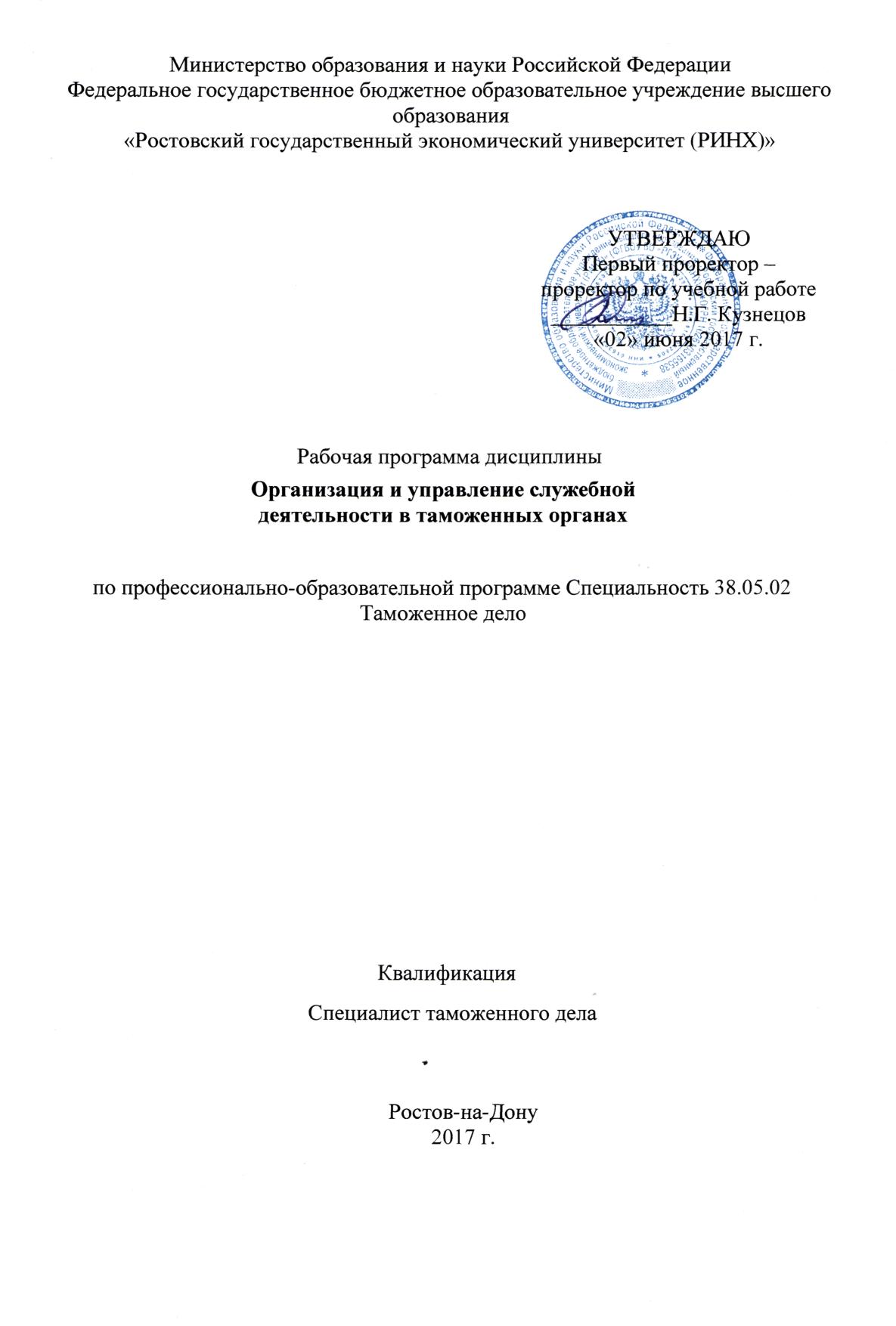 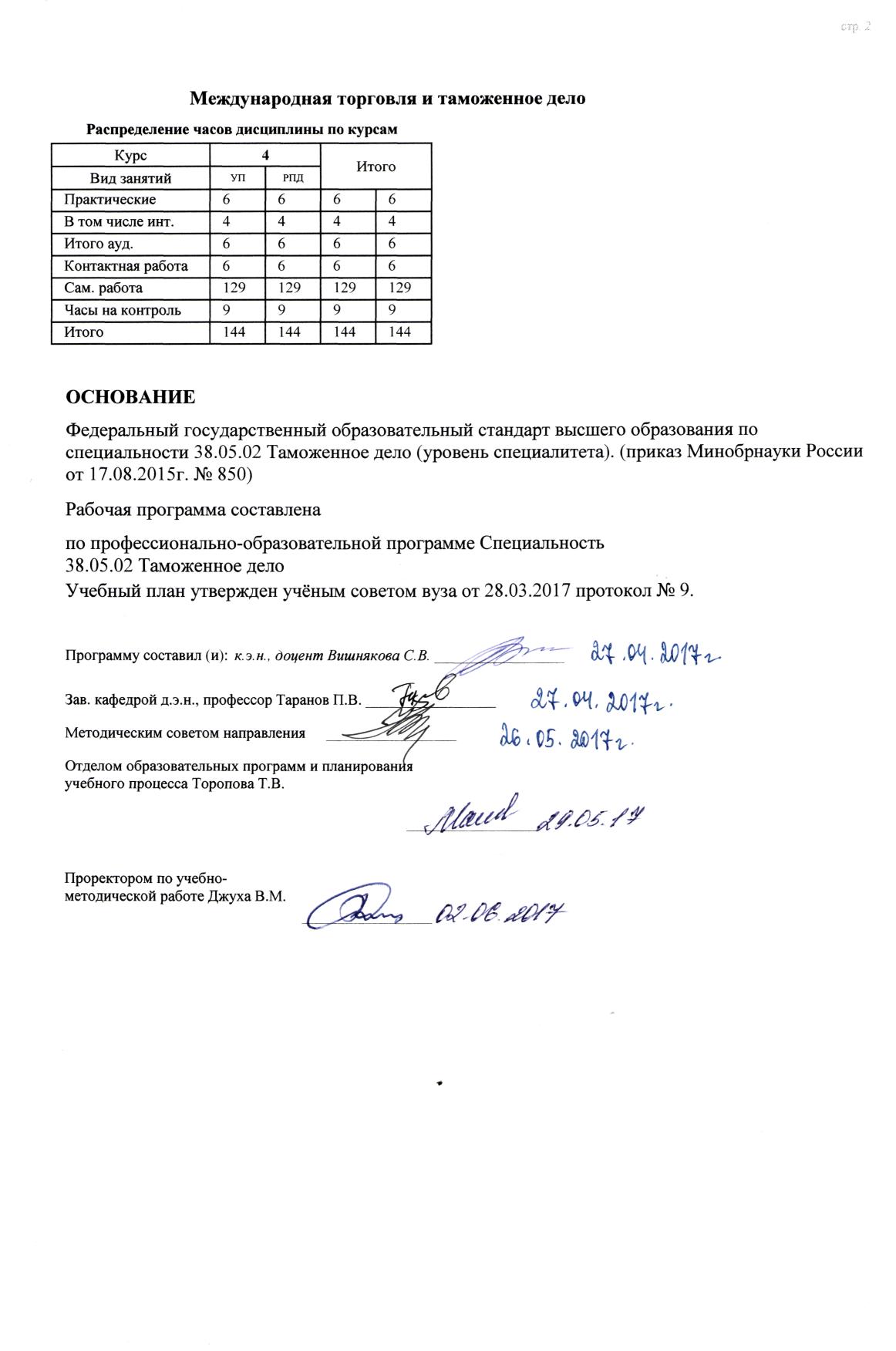 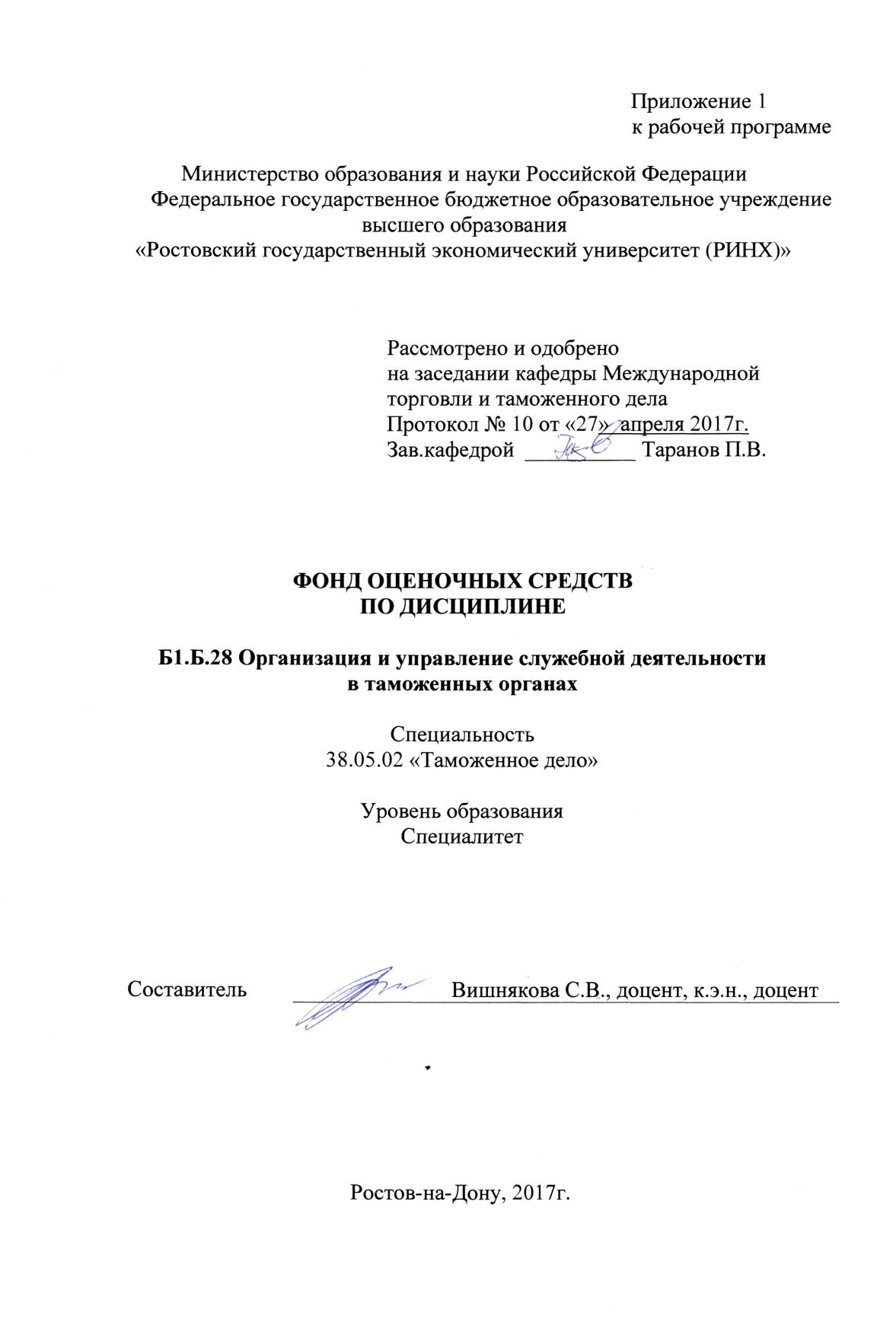 1 Перечень компетенций с указанием этапов их формирования в процессе освоения образовательной программыПеречень компетенций с указанием этапов их формирования представлен в п. 3. «Требования к результатам освоения дисциплины» рабочей программы дисциплины. 2 Паспорт фонда оценочных средств по дисциплине2.2 Шкалы оценивания:   Текущий контроль успеваемости и промежуточная аттестация осуществляется в рамках накопительной балльно-рейтинговой системы в 100-балльной шкале.Основой для определения баллов, набранных при промежуточной аттестации, служит объём и уровень усвоения материала, предусмотренного рабочей программой дисциплины. При этом необходимо руководствоваться следующим:- 84-100 баллов (оценка «отлично») - изложенный материал фактически верен, наличие глубоких исчерпывающих знаний в объеме пройденной программы дисциплины в соответствии с поставленными программой курса целями и задачами обучения; правильные, уверенные действия по применению полученных знаний на практике, грамотное и логически стройное изложение материала при ответе, усвоение основной и знакомство с дополнительной литературой;- 67-83 баллов (оценка «хорошо») - наличие твердых и достаточно полных знаний в объеме пройденной программы дисциплины в соответствии с целями обучения, правильные действия по применению знаний на практике, четкое изложение материала, допускаются отдельные логические и стилистические погрешности, обучающийся усвоил основную литературу, рекомендованную в рабочей программе дисциплины;- 50-66 баллов (оценка удовлетворительно) - наличие твердых знаний в объеме пройденного курса в соответствии с целями обучения, изложение ответов с отдельными ошибками, уверенно исправленными после дополнительных вопросов; правильные в целом действия по применению знаний на практике;- 0-49 баллов (оценка неудовлетворительно) - ответы не связаны с вопросами, наличие грубых ошибок в ответе, непонимание сущности излагаемого вопроса, неумение применять знания на практике, неуверенность и неточность ответов на дополнительные и наводящие вопросы.3 Типовые контрольные задания или иные материалы, необходимые для оценки знаний, умений, навыков и (или) опыта деятельности, характеризующих этапы формирования компетенций в процессе освоения образовательной программыМинистерство образования и науки Российской ФедерацииФедеральное государственное бюджетное образовательное учреждение высшего образования«Ростовский государственный экономический университет (РИНХ)»Кафедра Международной торговли и таможенного делаВопросы к экзаменупо дисциплине «Организация и управление служебной деятельности в таможенных органах»1 Понятие управления в сфере таможенного дела.2 Таможенные органы как функциональная система.3 Таможенные органы как система управления.4 Модели управления таможенными органами.5 Стратегическое управление таможенными органами.4 Объекты и субъекты управления в таможенных органах.5 Организационная структура: понятие и виды.6 Иерархические организационные структуры: характерные особенности, преимущества и недостатки.7 Адаптивные организационные структуры: характерные особенности, преимущества и недостатки.8 Организационная структура таможенных органов.9 Законы управления в таможенных органах.10 Общие принципы управления в таможенных органах.11 Частные принципы управления в таможенных органах.12 Организационно-технологические принципы управления в таможенных органах.13 Функции управления, их классификация.14 Общие функции управления в таможенных органах.15 Специфические функции управления в таможенных органах.16 Методы управления в таможенных органах: общие и локальные.17 Правовые методы управления в таможенных органах.18 Организационно-распорядительные методы управления таможенными органами.19 Социально психологические методы управления в таможенных органах.20 Экономические и экономико-математические методы управления в таможенных органах.21 Управленческие решения: понятие и предъявляемые к ним требования.22 Классификация управленческих решений.23 Этапы принятия управленческого решения.24 Планирование в таможенных органах.25 Виды планов, разрабатываемых в таможенных органах.26 Организация процесса управления таможенными органами.27 Кадровая политика таможенных органов.28 Кадровая служба таможенного органа: цели, задачи, функции.29 Базовые кадровые технологии управления персоналом таможенных органов.30 Испытательный срок как кадровая технология управления персоналом.31 Конкурс при приеме на службу как кадровая технология управления персоналом.32 Аттестация как технология управления персоналом.33 Квалификационный экзамен как технология управления персоналом.34 Формирование резерва кадрового состава как технология управления персоналом.35 Образовательные технологии, применяемые в таможенных органах.36 Методы морального и материального стимулирования кадров таможенных органов.37 Регламентация деятельности должностных лиц таможенных органов.38 Психологические факторы управления таможенными органами.39 Руководитель в процессе управления организацией. Личные и деловые качества руководителя.40 Функции управленческой деятельности руководителя.41 Руководитель ФТС России: квалификационные требования, полномочия.42 Конфликт. Причины возникновения конфликтов.43 Структура и динамика конфликта.44 Управление конфликтами в организации.Составитель ________________________ СВ. Вишнякова                                                                              (подпись)«27» апреля  2017г. Министерство образования и науки Российской ФедерацииФедеральное государственное бюджетное образовательное учреждение высшего образования«Ростовский государственный экономический университет (РИНХ)»Кафедра Международной торговли и таможенного делаЭКЗАМЕНАЦИОННЫЙ БИЛЕТ № 1по дисциплине «Организация и управление служебной деятельности в таможенных органах»1.  Базовые кадровые технологии управления персоналом таможенных органов.2. Иерархические организационные структуры: характерные особенности, преимущества и недостатки.3. Практическая задача.Составитель        _______________________________ С.В. Вишнякова                                                                         (подпись) Заведующий кафедрой __________________________ П.В. Таранов                                                                                         (подпись) «____»__________________2017г.Критерии оценивания:Министерство образования и науки Российской ФедерацииФедеральное государственное бюджетное образовательное учреждение высшего образования«Ростовский государственный экономический университет (РИНХ)»Кафедра Международной торговли и таможенного дела РоссииТесты письменные и/или компьютерныепо дисциплине  «Организация и управление служебной деятельности в таможенных органах»1) Общее руководство таможенным делом осуществляет:а) Президент РФ;б) Правительство РФ;в) Федеральная таможенная служба.2) К общим принципам управления в таможенной системе НЕ относятся:а) законность;б) системность;в) информационная достаточность.3) Между Региональным таможенным управлением и таможней складываются:а) вертикальные управленческие отношения.б) горизонтальные управленческие отношения;в) диагональные управленческие отношения.4) Основная функция управления, посредством реализации которой осуществляется наблюдение за процессом функционирования единой системы таможенных органов, сбор данных о ходе, условиях, состоянии и результатах деятельности подчиненных в тот или иной момент времени - этоа) функция учета;б) функция контроля;в) функция организации.5) По масштабу управленческой деятельности различают методы:а) общие и частные;б) прямые и косвенные;в) организационные, распорядительные и дисциплинарные.6) Какими документами устанавливается компетенция должностных лиц таможенных органов по принятию конкретных юридически значимых решений?а) ТК ЕАЭС;б) ТК ЕАЭС, и документами Федеральной таможенной службы;в) ТК ЕАЭС и постановлениями Правительства РФ.7) Таможенные посты, не являющиеся юридическим лицом, создаются:а) по решению Регионального таможенного управления;б) постановлением Правительства РФ;в) по решению Федеральной таможенной службы.8) Таможенный кодекс ЕАЭС был принята) в .б) в .в) в 2010 г.9) Для гражданина, поступающего на службу в таможенные органы, может устанавливаться испытательный срок продолжительностью:а) до месяца;б) до трех месяцев;в) до шести месяцев.10) Федеральная таможенная служба может иметь:а) до трех главных управлений;б) до шести главных управлений;в) до восьми главных управлений.11) В чем заключается содержание административно-юрисдикционной деятельности таможенных органов?а) Рассмотрение жалоб заинтересованных лиц на решения, действия (бездействие) таможенных органов (их должностных лиц), назначение административных наказаний за совершение нарушений таможенных правил, дисциплинарное производство, а также арест или изъятие товаров в процессе таможенного контроля;б) Рассмотрение жалоб заинтересованных лиц на решения, действия (бездействие) таможенных органов (их должностных лиц), назначение административных наказаний за совершение нарушений таможенных правил, дисциплинарное производство;в) Производство по делам об административных правонарушениях, рассмотрение жалоб заинтересованных лиц на решения, действия (бездействие) таможенных органов (их должностных лиц).12) В каких случаях уполномоченный федеральный орган исполнительной власти вправе издавать нормативные правовые акты в области таможенного дела?а) Когда это право предусмотрено в законе либо в подзаконном акте (указе Президента РФ, постановлении или распоряжении Правительства РФ);б) Когда в этом возникает необходимость в результате сложившейся в стране экономико-политической ситуации;в) Когда в этом возникает необходимость в результате сложившейся экономико-политической ситуации в стране либо, когда выявляются пробелы в таможенном регулировании.13) Какими документами устанавливается регион деятельности конкретного таможенного органа?а) Приказами Федеральной таможенной службы, согласованными с Минэкономразвития России;б) Приказами Федеральной таможенной службы;в) Распоряжениями Правительства РФ.14) Отношения Региональное таможенное управление - Региональное таможенное управление являются:а) вертикальными;б) горизонтальными;в) диагональными.15) По важности и длительности действия решения делятся на:а) стратегические, оперативные, тактические;б) единоличные, групповые и коллективные;в) административного, экономического и морального характера.16) Таможенный кодекс СССР был принят в:а) .б) .в) 1964г.17) Продолжительность рабочего времени в таможенных органах не должна превышать:а) 24 часов в неделю;б) 36 часов в неделю;в) 40 часов в неделю.18) Текущее организационное планирование имеет продолжительность:а) до 1 года;б) до 5 лет;в) более 5 лет.19) В чем разница между таможенной и пограничной службой при осуществлении контрольных функций?а) Основная разница заключается в объектах контроля (пограничный контроль направлен на проверку соблюдения законности пересечения государственной границы физическими лицами, а таможенный контроль - законности перемещения через таможенную границу товаров и транспортных средств);б) В рамках пограничного контроля проверяется все, что пересекает границу, а в пределах таможенного контроля проверке подлежат только товары и транспортные средства;в) Пограничный контроль осуществляется только на Государственной границе РФ, а таможенный контроль только на таможенной границе ТС, которая может и не совпадать с государственной. 20) Начальник таможенного поста руководит его деятельностью на основе принципа:а) единоначалия;б) коллегиальности;в) сочетания единоначалия и коллегиальности.21) Система таможенных органов не включает:а) федеральный орган исполнительной власти, уполномоченный в области таможенного дела;б) региональные таможенные управления;таможни и таможенные посты;в) учреждения для обеспечения деятельности таможенных органов; учреждения и государственные унитарные предприятия, тесно взаимодействующие с таможенными органами.22) Структура системы управления таможенных органов имеет вид:а) иерархичный;б) последовательный;в) линейный;г) выборочный.23) К объекту управления в таможенных органах относятся:а) элементы и подсистемы таможни, РТУ и ФТС России;б) специалисты таможенного дела, таможенные процедуры, ресурсы таможенной деятельности (финансовые, материальные, трудовые, информационные и др.);в) таможенные посты;г) управляющая система таможенных органов.24) Планирование – это …а) основная функция управления, посредством которой вырабатывается организационное начало предстоящей деятельности;б) общая функция управления, в результате осуществления которой возрастает эффективность деятельности подчиненных или устраняются отклонения от параметров, заданных при планировании.25) Принятие решения в общем случае включает:а) уяснение целей и задач, оценку исходных условий, определение состава сил и средств, способов и порядка их действий;б) уяснение проблемной ситуации и действий субъектов управления;в) прогнозирование в изменении исходной условий и поведения системы в прогнозируемых условиях.26) Процесс управления характеризуют: а) цикл, этап, стадия, фаза;б) цель, ситуация, проблема, решения;в) анализ, организация, регулирование, учет.2. Инструкция по выполнениюПредставленные тесты должны быть полностью выполнены, вариант ответа только один.3. Критерии оценки:Составитель ________________________ С.В. Вишнякова                                                                              (подпись)«27» апреля 2017г. Министерство образования и науки Российской ФедерацииФедеральное государственное бюджетное образовательное учреждение высшего образования«Ростовский государственный экономический университет (РИНХ)»Кафедра Международной торговли и таможенного делаТемы докладов, рефератовпо дисциплине «Организация и управление служебной деятельности в таможенных органах»1 Реформирование системы государственного управления: основные тенденции.2 Роль Федеральной таможенной службы в управлении таможенными органами России.3 Стратегическое управление таможенными органами.4 Адаптивные организационные структуры: особенности, разновидности.5 Таможенный менеджмент – теория управления таможенным делом.6 Маркетинг как инструмент формирования сферы таможенных услуг.7 Таможенный менеджмент США: основные функции управления.8 Планирование в таможенных органах.9 Федеральные целевые программы в сфере таможенного дела.10 Основные принципы оперативно-розыскной деятельности.11 Программно-целевой подход к управлению таможенными органами.12 Комплексные целевые программы в таможенном деле.13 SWOT – анализ как инструмент анализа внешней и внутренней среды государственного органа.14 Матрица McKensey «7s» как инструмент стратегического управления.15 Модель ADL-LC как инструмент стратегического управления.16 Рамочные стандарты безопасности и облегчения мировой торговли.17 Система государственной службы Российской Федерации.18 Реформирование и развитие системы государственной службы Российской Федерации.19 Обновление и ротация кадрового состава государственных служащих.20 Престиж государственной службы и авторитет государственных служащих.21 Кадровый резерв государственной службы.22 Административно-политическая элита в системе государственной власти.23 Кадровая служба Курганской таможни.24 Правила внутреннего распорядка таможенных органов.25 Правила ношения форменной одежды в таможенных органах России.26 Патриотическое воспитание должностных лиц таможенных органов Российской Федерации.27 Антикоррупционная составляющая в процессе управления должностными лицами таможенных органов Российской федерации.28 Планирование штатной численности должностных лиц таможенных органов.29 Оплата труда в таможенных органах Российской Федерации.Методические рекомендации по написанию, требования к оформлению При подготовке реферата и доклада, студент должен решить следующие задачи:выбрать тему, обосновать её актуальность и значимость.ознакомиться с литературными источниками и сделать их анализ.собрать необходимый материал для исследования.провести систематизацию и анализ собранных данных.изложить свою точку зрения по дискуссионным вопросам, относящимся к теме исследованияна основе выполненной работы, сделать выводы.При подготовке реферата и доклада студентом также готовиться презентация по ключевым тезисам. Презентация представляется вместе с докладом и является его неотъемлемой частью. Объем презентации к докладу по реферату должен составлять от 6 до 10 слайдов, в которых отражаются основное содержание реферата. Среднее время выступления с докладом составляет 5 – 7 мин. Оформление рефератаРеферат оформляется на листах бумаги форматом А4 машинописного текста. На листах оставляются поля по всем четырём сторонам. Размер левого – , правого поля – , верхнего и нижнего – , объём реферата должен составлять 10-15 листов.Структура реферата: титульный лист; введение, отражающее актуальность и цель работы; основная часть, содержащая основные положения рассматриваемой темы; заключение – как краткое изложение выводов; список использованных источников (не менее 5-6), включающий только те из них, которыми пользовался студент и на которые имеются ссылки в тексте реферата.Критерии оценки:Составитель ________________________ С.В. Вишнякова                                                            (подпись)«27» апреля 2017г.   4. Методические материалы, определяющие процедуры оценивания знаний, умений, навыков и (или) опыта деятельности, характеризующих этапы формирования компетенцийПроцедуры оценивания включают в себя текущий контроль и промежуточную аттестацию.Текущий контроль успеваемости проводится с использованием оценочных средств, представленных в п. 3 данного приложения. Результаты текущего контроля доводятся до сведения студентов до промежуточной аттестации.   Промежуточная аттестация проводится в форме экзамена для студентов очной и заочной форм обучения. Экзамен проводится по расписанию экзаменационной сессии в письменном виде.  Количество вопросов в экзаменационном задании – 3.  Проверка ответов и объявление результатов производится в день экзамена.  Результаты аттестации заносятся в экзаменационную ведомость и зачетную книжку студента. Студенты, не прошедшие промежуточную аттестацию по графику сессии, должны ликвидировать задолженность в установленном порядке. 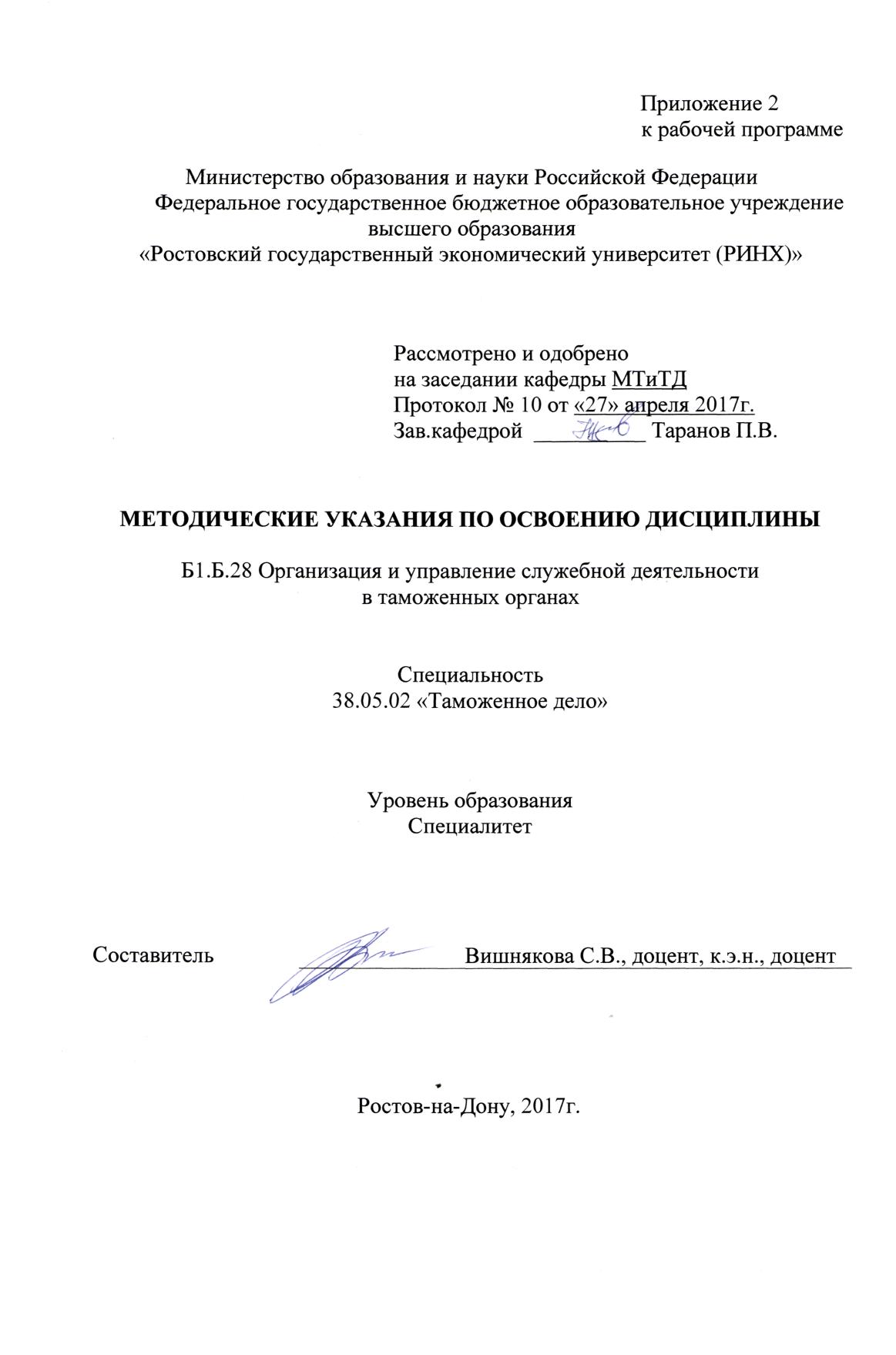 Методические указания по освоению дисциплины «Организация и управление служебной деятельности в таможенных органах» адресованы студентам всех форм обучения.  Учебным планом по специальности 38.05.02 «Таможенное дело» предусмотрены следующие виды занятий:- лекции (на заочной форме обучения);- практические занятия (очная и заочная форма обучения).В ходе лекционных занятий рассматриваются закономерности развития управления таможенными органами, методы и механизм управления служебной деятельностью, а также теоретико-методологические основы управления таможенными органами, даются рекомендации для самостоятельной работы и подготовке к практическим занятиям. В ходе практических занятий углубляются и закрепляются знания студентов по ряду рассмотренных на лекциях вопросов, развиваются навыки: принятия решений по управлению служебной деятельностью таможенных органов и их структурных подразделений; оценки результативности деятельности таможенных органов.При подготовке к практическим занятиям каждый студент должен:  – изучить рекомендованную учебную литературу;  – изучить конспекты лекций (заочная форма обучения);– подготовить ответы на все вопросы по изучаемой теме.По согласованию с преподавателем студент может подготовить реферат, доклад или сообщение по теме занятия. В процессе подготовки к практическим занятиям студенты могут воспользоваться консультациями преподавателя.  Вопросы, не рассмотренные на лекциях (заочной формы обучения) и практических занятиях, должны быть изучены студентами в ходе самостоятельной работы. Контроль самостоятельной работы студентов над учебной программой курса осуществляется в ходе занятий методом устного опроса или посредством тестирования. В ходе самостоятельной работы каждый студент обязан прочитать основную и по возможности дополнительную литературу по изучаемой теме, дополнить конспекты лекций (заочная форма обучения) недостающим материалом, выписками из рекомендованных первоисточников. Выделить непонятные термины, найти их значение в энциклопедических словарях.  При реализации различных видов учебной работы используются разнообразные (в т.ч. интерактивные) методы обучения, в частности:- проекторное и мультимедийное оборудования для подготовки и проведения лекционных (заочной формы обучения) и практических занятий.Для подготовки к занятиям, текущему контролю и промежуточной аттестации студенты могут воспользоваться электронной библиотекой ВУЗа http://library.rsue.ru/ . Также обучающиеся могут взять на дом необходимую литературу на абонементе вузовской библиотеки или воспользоваться читальными залами вуза. стр. 3Визирование РПД для исполнения в очередном учебном годуВизирование РПД для исполнения в очередном учебном годуВизирование РПД для исполнения в очередном учебном годуВизирование РПД для исполнения в очередном учебном годуОтдел образовательных программ и планирования учебного процесса Торопова Т.В.Отдел образовательных программ и планирования учебного процесса Торопова Т.В.Отдел образовательных программ и планирования учебного процесса Торопова Т.В.Отдел образовательных программ и планирования учебного процесса Торопова Т.В.Отдел образовательных программ и планирования учебного процесса Торопова Т.В.Отдел образовательных программ и планирования учебного процесса Торопова Т.В.Отдел образовательных программ и планирования учебного процесса Торопова Т.В._______________________________________________________________________________________________________________________Рабочая программа пересмотрена, обсуждена и одобрена дляисполнения в 2018-2019 учебном году на заседанииРабочая программа пересмотрена, обсуждена и одобрена дляисполнения в 2018-2019 учебном году на заседанииРабочая программа пересмотрена, обсуждена и одобрена дляисполнения в 2018-2019 учебном году на заседанииРабочая программа пересмотрена, обсуждена и одобрена дляисполнения в 2018-2019 учебном году на заседаниикафедрыкафедрыкафедрыкафедрыкафедрыкафедрыкафедрыкафедрыкафедрыкафедрыкафедрыкафедрыкафедрыкафедрыкафедрыкафедрыМеждународная торговля и таможенное делоМеждународная торговля и таможенное делоМеждународная торговля и таможенное делоМеждународная торговля и таможенное делоМеждународная торговля и таможенное делоМеждународная торговля и таможенное делоМеждународная торговля и таможенное делоМеждународная торговля и таможенное делоМеждународная торговля и таможенное делоМеждународная торговля и таможенное делоЗав. кафедрой д.э.н., профессор Таранов П.В. _________________Зав. кафедрой д.э.н., профессор Таранов П.В. _________________Зав. кафедрой д.э.н., профессор Таранов П.В. _________________Зав. кафедрой д.э.н., профессор Таранов П.В. _________________Зав. кафедрой д.э.н., профессор Таранов П.В. _________________Зав. кафедрой д.э.н., профессор Таранов П.В. _________________Зав. кафедрой д.э.н., профессор Таранов П.В. _________________Зав. кафедрой д.э.н., профессор Таранов П.В. _________________Зав. кафедрой д.э.н., профессор Таранов П.В. _________________Зав. кафедрой д.э.н., профессор Таранов П.В. _________________Зав. кафедрой д.э.н., профессор Таранов П.В. _________________Программу составил (и):Программу составил (и):к.э.н., доцент Вишнякова С.В. _________________к.э.н., доцент Вишнякова С.В. _________________к.э.н., доцент Вишнякова С.В. _________________к.э.н., доцент Вишнякова С.В. _________________к.э.н., доцент Вишнякова С.В. _________________к.э.н., доцент Вишнякова С.В. _________________к.э.н., доцент Вишнякова С.В. _________________к.э.н., доцент Вишнякова С.В. _________________к.э.н., доцент Вишнякова С.В. _________________Программу составил (и):Программу составил (и):к.э.н., доцент Вишнякова С.В. _________________к.э.н., доцент Вишнякова С.В. _________________к.э.н., доцент Вишнякова С.В. _________________к.э.н., доцент Вишнякова С.В. _________________к.э.н., доцент Вишнякова С.В. _________________к.э.н., доцент Вишнякова С.В. _________________к.э.н., доцент Вишнякова С.В. _________________к.э.н., доцент Вишнякова С.В. _________________к.э.н., доцент Вишнякова С.В. _________________Визирование РПД для исполнения в очередном учебном годуВизирование РПД для исполнения в очередном учебном годуВизирование РПД для исполнения в очередном учебном годуВизирование РПД для исполнения в очередном учебном годуОтдел образовательных программ и планирования учебного процесса Торопова Т.В.Отдел образовательных программ и планирования учебного процесса Торопова Т.В.Отдел образовательных программ и планирования учебного процесса Торопова Т.В.Отдел образовательных программ и планирования учебного процесса Торопова Т.В.Отдел образовательных программ и планирования учебного процесса Торопова Т.В.Отдел образовательных программ и планирования учебного процесса Торопова Т.В.Отдел образовательных программ и планирования учебного процесса Торопова Т.В.Рабочая программа пересмотрена, обсуждена и одобрена дляисполнения в 2019-2020 учебном году на заседанииРабочая программа пересмотрена, обсуждена и одобрена дляисполнения в 2019-2020 учебном году на заседанииРабочая программа пересмотрена, обсуждена и одобрена дляисполнения в 2019-2020 учебном году на заседанииРабочая программа пересмотрена, обсуждена и одобрена дляисполнения в 2019-2020 учебном году на заседанииРабочая программа пересмотрена, обсуждена и одобрена дляисполнения в 2019-2020 учебном году на заседанииРабочая программа пересмотрена, обсуждена и одобрена дляисполнения в 2019-2020 учебном году на заседанииРабочая программа пересмотрена, обсуждена и одобрена дляисполнения в 2019-2020 учебном году на заседанииРабочая программа пересмотрена, обсуждена и одобрена дляисполнения в 2019-2020 учебном году на заседанииРабочая программа пересмотрена, обсуждена и одобрена дляисполнения в 2019-2020 учебном году на заседанииРабочая программа пересмотрена, обсуждена и одобрена дляисполнения в 2019-2020 учебном году на заседанииРабочая программа пересмотрена, обсуждена и одобрена дляисполнения в 2019-2020 учебном году на заседаниикафедрыкафедрыкафедрыкафедрыкафедрыкафедрыкафедрыкафедрыМеждународная торговля и таможенное делоМеждународная торговля и таможенное делоМеждународная торговля и таможенное делоМеждународная торговля и таможенное делоМеждународная торговля и таможенное делоМеждународная торговля и таможенное делоМеждународная торговля и таможенное делоМеждународная торговля и таможенное делоМеждународная торговля и таможенное делоМеждународная торговля и таможенное делоЗав. кафедрой д.э.н., профессор Таранов П.В. _________________Зав. кафедрой д.э.н., профессор Таранов П.В. _________________Зав. кафедрой д.э.н., профессор Таранов П.В. _________________Зав. кафедрой д.э.н., профессор Таранов П.В. _________________Зав. кафедрой д.э.н., профессор Таранов П.В. _________________Зав. кафедрой д.э.н., профессор Таранов П.В. _________________Зав. кафедрой д.э.н., профессор Таранов П.В. _________________Зав. кафедрой д.э.н., профессор Таранов П.В. _________________Зав. кафедрой д.э.н., профессор Таранов П.В. _________________Зав. кафедрой д.э.н., профессор Таранов П.В. _________________Зав. кафедрой д.э.н., профессор Таранов П.В. _________________Программу составил (и):Программу составил (и):Программу составил (и):к.э.н., доцент Вишнякова С.В. _________________к.э.н., доцент Вишнякова С.В. _________________к.э.н., доцент Вишнякова С.В. _________________к.э.н., доцент Вишнякова С.В. _________________к.э.н., доцент Вишнякова С.В. _________________к.э.н., доцент Вишнякова С.В. _________________к.э.н., доцент Вишнякова С.В. _________________к.э.н., доцент Вишнякова С.В. _________________Визирование РПД для исполнения в очередном учебном годуВизирование РПД для исполнения в очередном учебном годуВизирование РПД для исполнения в очередном учебном годуВизирование РПД для исполнения в очередном учебном годуОтдел образовательных программ и планирования учебного процесса Торопова Т.В.Отдел образовательных программ и планирования учебного процесса Торопова Т.В.Отдел образовательных программ и планирования учебного процесса Торопова Т.В.Отдел образовательных программ и планирования учебного процесса Торопова Т.В.Отдел образовательных программ и планирования учебного процесса Торопова Т.В.Отдел образовательных программ и планирования учебного процесса Торопова Т.В.Отдел образовательных программ и планирования учебного процесса Торопова Т.В.Рабочая программа пересмотрена, обсуждена и одобрена дляисполнения в 2020-2021 учебном году на заседанииРабочая программа пересмотрена, обсуждена и одобрена дляисполнения в 2020-2021 учебном году на заседанииРабочая программа пересмотрена, обсуждена и одобрена дляисполнения в 2020-2021 учебном году на заседанииРабочая программа пересмотрена, обсуждена и одобрена дляисполнения в 2020-2021 учебном году на заседанииРабочая программа пересмотрена, обсуждена и одобрена дляисполнения в 2020-2021 учебном году на заседанииРабочая программа пересмотрена, обсуждена и одобрена дляисполнения в 2020-2021 учебном году на заседанииРабочая программа пересмотрена, обсуждена и одобрена дляисполнения в 2020-2021 учебном году на заседанииРабочая программа пересмотрена, обсуждена и одобрена дляисполнения в 2020-2021 учебном году на заседанииРабочая программа пересмотрена, обсуждена и одобрена дляисполнения в 2020-2021 учебном году на заседанииРабочая программа пересмотрена, обсуждена и одобрена дляисполнения в 2020-2021 учебном году на заседанииРабочая программа пересмотрена, обсуждена и одобрена дляисполнения в 2020-2021 учебном году на заседанииРабочая программа пересмотрена, обсуждена и одобрена дляисполнения в 2020-2021 учебном году на заседанииРабочая программа пересмотрена, обсуждена и одобрена дляисполнения в 2020-2021 учебном году на заседанииРабочая программа пересмотрена, обсуждена и одобрена дляисполнения в 2020-2021 учебном году на заседанииРабочая программа пересмотрена, обсуждена и одобрена дляисполнения в 2020-2021 учебном году на заседанииРабочая программа пересмотрена, обсуждена и одобрена дляисполнения в 2020-2021 учебном году на заседанииРабочая программа пересмотрена, обсуждена и одобрена дляисполнения в 2020-2021 учебном году на заседанииРабочая программа пересмотрена, обсуждена и одобрена дляисполнения в 2020-2021 учебном году на заседанииРабочая программа пересмотрена, обсуждена и одобрена дляисполнения в 2020-2021 учебном году на заседанииРабочая программа пересмотрена, обсуждена и одобрена дляисполнения в 2020-2021 учебном году на заседанииРабочая программа пересмотрена, обсуждена и одобрена дляисполнения в 2020-2021 учебном году на заседанииРабочая программа пересмотрена, обсуждена и одобрена дляисполнения в 2020-2021 учебном году на заседаниикафедрыкафедрыкафедрыкафедрыкафедрыкафедрыкафедрыкафедрыкафедрыкафедрыкафедрыкафедрыкафедрыкафедрыкафедрыкафедрыМеждународная торговля и таможенное делоМеждународная торговля и таможенное делоМеждународная торговля и таможенное делоМеждународная торговля и таможенное делоМеждународная торговля и таможенное делоМеждународная торговля и таможенное делоМеждународная торговля и таможенное делоМеждународная торговля и таможенное делоМеждународная торговля и таможенное делоМеждународная торговля и таможенное делоЗав. кафедрой д.э.н., профессор Таранов П.В. _________________Зав. кафедрой д.э.н., профессор Таранов П.В. _________________Зав. кафедрой д.э.н., профессор Таранов П.В. _________________Зав. кафедрой д.э.н., профессор Таранов П.В. _________________Зав. кафедрой д.э.н., профессор Таранов П.В. _________________Зав. кафедрой д.э.н., профессор Таранов П.В. _________________Зав. кафедрой д.э.н., профессор Таранов П.В. _________________Зав. кафедрой д.э.н., профессор Таранов П.В. _________________Зав. кафедрой д.э.н., профессор Таранов П.В. _________________Зав. кафедрой д.э.н., профессор Таранов П.В. _________________Зав. кафедрой д.э.н., профессор Таранов П.В. _________________Зав. кафедрой д.э.н., профессор Таранов П.В. _________________Зав. кафедрой д.э.н., профессор Таранов П.В. _________________Зав. кафедрой д.э.н., профессор Таранов П.В. _________________Зав. кафедрой д.э.н., профессор Таранов П.В. _________________Зав. кафедрой д.э.н., профессор Таранов П.В. _________________Зав. кафедрой д.э.н., профессор Таранов П.В. _________________Зав. кафедрой д.э.н., профессор Таранов П.В. _________________Зав. кафедрой д.э.н., профессор Таранов П.В. _________________Зав. кафедрой д.э.н., профессор Таранов П.В. _________________Зав. кафедрой д.э.н., профессор Таранов П.В. _________________Зав. кафедрой д.э.н., профессор Таранов П.В. _________________Программу составил (и):Программу составил (и):Программу составил (и):к.э.н., доцент Вишнякова С.В. _________________к.э.н., доцент Вишнякова С.В. _________________к.э.н., доцент Вишнякова С.В. _________________к.э.н., доцент Вишнякова С.В. _________________к.э.н., доцент Вишнякова С.В. _________________к.э.н., доцент Вишнякова С.В. _________________к.э.н., доцент Вишнякова С.В. _________________к.э.н., доцент Вишнякова С.В. _________________Визирование РПД для исполнения в очередном учебном годуВизирование РПД для исполнения в очередном учебном годуВизирование РПД для исполнения в очередном учебном годуВизирование РПД для исполнения в очередном учебном годуОтдел образовательных программ и планирования учебного процесса Торопова Т.В.Отдел образовательных программ и планирования учебного процесса Торопова Т.В.Отдел образовательных программ и планирования учебного процесса Торопова Т.В.Отдел образовательных программ и планирования учебного процесса Торопова Т.В.Отдел образовательных программ и планирования учебного процесса Торопова Т.В.Отдел образовательных программ и планирования учебного процесса Торопова Т.В.Отдел образовательных программ и планирования учебного процесса Торопова Т.В.Рабочая программа пересмотрена, обсуждена и одобрена дляисполнения в 2021-2022 учебном году на заседанииРабочая программа пересмотрена, обсуждена и одобрена дляисполнения в 2021-2022 учебном году на заседанииРабочая программа пересмотрена, обсуждена и одобрена дляисполнения в 2021-2022 учебном году на заседанииРабочая программа пересмотрена, обсуждена и одобрена дляисполнения в 2021-2022 учебном году на заседанииРабочая программа пересмотрена, обсуждена и одобрена дляисполнения в 2021-2022 учебном году на заседанииРабочая программа пересмотрена, обсуждена и одобрена дляисполнения в 2021-2022 учебном году на заседанииРабочая программа пересмотрена, обсуждена и одобрена дляисполнения в 2021-2022 учебном году на заседанииРабочая программа пересмотрена, обсуждена и одобрена дляисполнения в 2021-2022 учебном году на заседанииРабочая программа пересмотрена, обсуждена и одобрена дляисполнения в 2021-2022 учебном году на заседанииРабочая программа пересмотрена, обсуждена и одобрена дляисполнения в 2021-2022 учебном году на заседанииРабочая программа пересмотрена, обсуждена и одобрена дляисполнения в 2021-2022 учебном году на заседаниикафедрыкафедрыкафедрыкафедрыкафедрыкафедрыкафедрыкафедрыкафедрыкафедрыкафедрыкафедрыкафедрыкафедрыкафедрыкафедрыМеждународная торговля и таможенное делоМеждународная торговля и таможенное делоМеждународная торговля и таможенное делоМеждународная торговля и таможенное делоМеждународная торговля и таможенное делоМеждународная торговля и таможенное делоМеждународная торговля и таможенное делоМеждународная торговля и таможенное делоМеждународная торговля и таможенное делоМеждународная торговля и таможенное делоЗав. кафедрой д.э.н., профессор Таранов П.В. _________________Зав. кафедрой д.э.н., профессор Таранов П.В. _________________Зав. кафедрой д.э.н., профессор Таранов П.В. _________________Зав. кафедрой д.э.н., профессор Таранов П.В. _________________Зав. кафедрой д.э.н., профессор Таранов П.В. _________________Зав. кафедрой д.э.н., профессор Таранов П.В. _________________Зав. кафедрой д.э.н., профессор Таранов П.В. _________________Зав. кафедрой д.э.н., профессор Таранов П.В. _________________Зав. кафедрой д.э.н., профессор Таранов П.В. _________________Зав. кафедрой д.э.н., профессор Таранов П.В. _________________Зав. кафедрой д.э.н., профессор Таранов П.В. _________________Программу составил (и):Программу составил (и):Программу составил (и):к.э.н., доцент Вишнякова С.В. _________________к.э.н., доцент Вишнякова С.В. _________________к.э.н., доцент Вишнякова С.В. _________________к.э.н., доцент Вишнякова С.В. _________________к.э.н., доцент Вишнякова С.В. _________________к.э.н., доцент Вишнякова С.В. _________________к.э.н., доцент Вишнякова С.В. _________________к.э.н., доцент Вишнякова С.В. _________________УП: 38.05.02_1.plz.xmlУП: 38.05.02_1.plz.xmlУП: 38.05.02_1.plz.xmlУП: 38.05.02_1.plz.xmlстр. 41. ЦЕЛИ ОСВОЕНИЯ ДИСЦИПЛИНЫ1. ЦЕЛИ ОСВОЕНИЯ ДИСЦИПЛИНЫ1. ЦЕЛИ ОСВОЕНИЯ ДИСЦИПЛИНЫ1. ЦЕЛИ ОСВОЕНИЯ ДИСЦИПЛИНЫ1. ЦЕЛИ ОСВОЕНИЯ ДИСЦИПЛИНЫ1. ЦЕЛИ ОСВОЕНИЯ ДИСЦИПЛИНЫ1.1Цели освоения дисциплины:Цели освоения дисциплины:Цели освоения дисциплины:Цели освоения дисциплины:Цели освоения дисциплины:1.2раскрытие закономерностей управления таможенными органами, форм, методов, механизмов управления служебной деятельностью в таможенной системе.раскрытие закономерностей управления таможенными органами, форм, методов, механизмов управления служебной деятельностью в таможенной системе.раскрытие закономерностей управления таможенными органами, форм, методов, механизмов управления служебной деятельностью в таможенной системе.раскрытие закономерностей управления таможенными органами, форм, методов, механизмов управления служебной деятельностью в таможенной системе.раскрытие закономерностей управления таможенными органами, форм, методов, механизмов управления служебной деятельностью в таможенной системе.1.3Задачи изучения дисциплины:Задачи изучения дисциплины:Задачи изучения дисциплины:Задачи изучения дисциплины:Задачи изучения дисциплины:1.4- ознакомление с теоретико-методологическими основами организации и управления служебной деятельности в таможенных органах;- ознакомление с теоретико-методологическими основами организации и управления служебной деятельности в таможенных органах;- ознакомление с теоретико-методологическими основами организации и управления служебной деятельности в таможенных органах;- ознакомление с теоретико-методологическими основами организации и управления служебной деятельности в таможенных органах;- ознакомление с теоретико-методологическими основами организации и управления служебной деятельности в таможенных органах;1.5- формирование теоретических и практических знаний в области управления таможенными органами.- формирование теоретических и практических знаний в области управления таможенными органами.- формирование теоретических и практических знаний в области управления таможенными органами.- формирование теоретических и практических знаний в области управления таможенными органами.- формирование теоретических и практических знаний в области управления таможенными органами.2. МЕСТО ДИСЦИПЛИНЫ В СТРУКТУРЕ ОБРАЗОВАТЕЛЬНОЙ ПРОГРАММЫ2. МЕСТО ДИСЦИПЛИНЫ В СТРУКТУРЕ ОБРАЗОВАТЕЛЬНОЙ ПРОГРАММЫ2. МЕСТО ДИСЦИПЛИНЫ В СТРУКТУРЕ ОБРАЗОВАТЕЛЬНОЙ ПРОГРАММЫ2. МЕСТО ДИСЦИПЛИНЫ В СТРУКТУРЕ ОБРАЗОВАТЕЛЬНОЙ ПРОГРАММЫ2. МЕСТО ДИСЦИПЛИНЫ В СТРУКТУРЕ ОБРАЗОВАТЕЛЬНОЙ ПРОГРАММЫ2. МЕСТО ДИСЦИПЛИНЫ В СТРУКТУРЕ ОБРАЗОВАТЕЛЬНОЙ ПРОГРАММЫЦикл (раздел) ООП:Цикл (раздел) ООП:Цикл (раздел) ООП:Б1.ББ1.ББ1.Б2.1Требования к предварительной подготовке обучающегося:Требования к предварительной подготовке обучающегося:Требования к предварительной подготовке обучающегося:Требования к предварительной подготовке обучающегося:Требования к предварительной подготовке обучающегося:2.1.1Необходимыми условиями для успешного освоения дисциплины являются навыки, знания и умения, полученные в результате изучения дисциплин:Необходимыми условиями для успешного освоения дисциплины являются навыки, знания и умения, полученные в результате изучения дисциплин:Необходимыми условиями для успешного освоения дисциплины являются навыки, знания и умения, полученные в результате изучения дисциплин:Необходимыми условиями для успешного освоения дисциплины являются навыки, знания и умения, полученные в результате изучения дисциплин:Необходимыми условиями для успешного освоения дисциплины являются навыки, знания и умения, полученные в результате изучения дисциплин:2.1.2Организация таможенного контроля товаров и транспортных средствОрганизация таможенного контроля товаров и транспортных средствОрганизация таможенного контроля товаров и транспортных средствОрганизация таможенного контроля товаров и транспортных средствОрганизация таможенного контроля товаров и транспортных средств2.1.3Таможенный менеджментТаможенный менеджментТаможенный менеджментТаможенный менеджментТаможенный менеджмент2.2Дисциплины и практики, для которых освоение данной дисциплины (модуля) необходимо как предшествующее:Дисциплины и практики, для которых освоение данной дисциплины (модуля) необходимо как предшествующее:Дисциплины и практики, для которых освоение данной дисциплины (модуля) необходимо как предшествующее:Дисциплины и практики, для которых освоение данной дисциплины (модуля) необходимо как предшествующее:Дисциплины и практики, для которых освоение данной дисциплины (модуля) необходимо как предшествующее:2.2.1Организация таможенного дела за рубежомОрганизация таможенного дела за рубежомОрганизация таможенного дела за рубежомОрганизация таможенного дела за рубежомОрганизация таможенного дела за рубежом2.2.2Таможенный контроль после выпуска товаровТаможенный контроль после выпуска товаровТаможенный контроль после выпуска товаровТаможенный контроль после выпуска товаровТаможенный контроль после выпуска товаров2.2.3Торгово-экономические отношения России в современных условияхТоргово-экономические отношения России в современных условияхТоргово-экономические отношения России в современных условияхТоргово-экономические отношения России в современных условияхТоргово-экономические отношения России в современных условиях3. ТРЕБОВАНИЯ К РЕЗУЛЬТАТАМ ОСВОЕНИЯ ДИСЦИПЛИНЫ3. ТРЕБОВАНИЯ К РЕЗУЛЬТАТАМ ОСВОЕНИЯ ДИСЦИПЛИНЫ3. ТРЕБОВАНИЯ К РЕЗУЛЬТАТАМ ОСВОЕНИЯ ДИСЦИПЛИНЫ3. ТРЕБОВАНИЯ К РЕЗУЛЬТАТАМ ОСВОЕНИЯ ДИСЦИПЛИНЫ3. ТРЕБОВАНИЯ К РЕЗУЛЬТАТАМ ОСВОЕНИЯ ДИСЦИПЛИНЫ3. ТРЕБОВАНИЯ К РЕЗУЛЬТАТАМ ОСВОЕНИЯ ДИСЦИПЛИНЫПК-25: способностью организовывать сбор информации для управленческой деятельности, оценивать эффективность деятельности таможни (таможенного поста) и их структурных подразделений, анализировать качество предоставляемых услугПК-25: способностью организовывать сбор информации для управленческой деятельности, оценивать эффективность деятельности таможни (таможенного поста) и их структурных подразделений, анализировать качество предоставляемых услугПК-25: способностью организовывать сбор информации для управленческой деятельности, оценивать эффективность деятельности таможни (таможенного поста) и их структурных подразделений, анализировать качество предоставляемых услугПК-25: способностью организовывать сбор информации для управленческой деятельности, оценивать эффективность деятельности таможни (таможенного поста) и их структурных подразделений, анализировать качество предоставляемых услугПК-25: способностью организовывать сбор информации для управленческой деятельности, оценивать эффективность деятельности таможни (таможенного поста) и их структурных подразделений, анализировать качество предоставляемых услугПК-25: способностью организовывать сбор информации для управленческой деятельности, оценивать эффективность деятельности таможни (таможенного поста) и их структурных подразделений, анализировать качество предоставляемых услугЗнать:Знать:Знать:Знать:Знать:Знать:Уровень 1Уровень 1основные принципы и особенности управления таможенной деятельностью на современном этапе развития таможенной системыосновные принципы и особенности управления таможенной деятельностью на современном этапе развития таможенной системыосновные принципы и особенности управления таможенной деятельностью на современном этапе развития таможенной системыосновные принципы и особенности управления таможенной деятельностью на современном этапе развития таможенной системыУровень 2Уровень 2эволюционные механизмы институционального развития и управления в таможенной системеэволюционные механизмы институционального развития и управления в таможенной системеэволюционные механизмы институционального развития и управления в таможенной системеэволюционные механизмы институционального развития и управления в таможенной системеУровень 2Уровень 2Уровень 3Уровень 3основы оперативного, тактического и стратегического управления таможни (таможенного поста) и их структурных подразделенийосновы оперативного, тактического и стратегического управления таможни (таможенного поста) и их структурных подразделенийосновы оперативного, тактического и стратегического управления таможни (таможенного поста) и их структурных подразделенийосновы оперативного, тактического и стратегического управления таможни (таможенного поста) и их структурных подразделенийУметь:Уметь:Уметь:Уметь:Уметь:Уметь:Уровень 1Уровень 1на основе собранной информации для управленческой деятельности осуществлять подготовку типовых решений по управлению деятельностью структурных подразделений таможенных органовна основе собранной информации для управленческой деятельности осуществлять подготовку типовых решений по управлению деятельностью структурных подразделений таможенных органовна основе собранной информации для управленческой деятельности осуществлять подготовку типовых решений по управлению деятельностью структурных подразделений таможенных органовна основе собранной информации для управленческой деятельности осуществлять подготовку типовых решений по управлению деятельностью структурных подразделений таможенных органовУровень 2Уровень 2применять методы управления в профессиональной деятельности сотрудников таможни (таможенного поста) и их структурных подразделенийприменять методы управления в профессиональной деятельности сотрудников таможни (таможенного поста) и их структурных подразделенийприменять методы управления в профессиональной деятельности сотрудников таможни (таможенного поста) и их структурных подразделенийприменять методы управления в профессиональной деятельности сотрудников таможни (таможенного поста) и их структурных подразделенийУровень 3Уровень 3оценивать результаты управленческой деятельности таможни (таможенного поста) и их структурных подразделенийоценивать результаты управленческой деятельности таможни (таможенного поста) и их структурных подразделенийоценивать результаты управленческой деятельности таможни (таможенного поста) и их структурных подразделенийоценивать результаты управленческой деятельности таможни (таможенного поста) и их структурных подразделенийВладеть:Владеть:Владеть:Владеть:Владеть:Владеть:Уровень 1Уровень 1навыками принятия решений по управлению деятельностью таможни, таможенного поста и их структурных подразделенийнавыками принятия решений по управлению деятельностью таможни, таможенного поста и их структурных подразделенийнавыками принятия решений по управлению деятельностью таможни, таможенного поста и их структурных подразделенийнавыками принятия решений по управлению деятельностью таможни, таможенного поста и их структурных подразделенийУровень 2Уровень 2инструментами решения практических задач по подготовке и принятия управленческих решений в таможенных органахинструментами решения практических задач по подготовке и принятия управленческих решений в таможенных органахинструментами решения практических задач по подготовке и принятия управленческих решений в таможенных органахинструментами решения практических задач по подготовке и принятия управленческих решений в таможенных органахУровень 3Уровень 3навыками оценки результативности от принятой управленческой деятельности в таможенных органахнавыками оценки результативности от принятой управленческой деятельности в таможенных органахнавыками оценки результативности от принятой управленческой деятельности в таможенных органахнавыками оценки результативности от принятой управленческой деятельности в таможенных органахУровень 3Уровень 3ПК-27: способностью организовывать деятельность исполнителей при осуществлении конкретных видов работ, предоставлении услугПК-27: способностью организовывать деятельность исполнителей при осуществлении конкретных видов работ, предоставлении услугПК-27: способностью организовывать деятельность исполнителей при осуществлении конкретных видов работ, предоставлении услугПК-27: способностью организовывать деятельность исполнителей при осуществлении конкретных видов работ, предоставлении услугПК-27: способностью организовывать деятельность исполнителей при осуществлении конкретных видов работ, предоставлении услугПК-27: способностью организовывать деятельность исполнителей при осуществлении конкретных видов работ, предоставлении услугЗнать:Знать:Знать:Знать:Знать:Знать:Уровень 1Уровень 1методологические и организационные основы управления таможенными органамиметодологические и организационные основы управления таможенными органамиметодологические и организационные основы управления таможенными органамиметодологические и организационные основы управления таможенными органамиУровень 1Уровень 1Уровень 2Уровень 2актуальные проблемы и методы системы управления за исполнителями при осуществлении конкретных видов работактуальные проблемы и методы системы управления за исполнителями при осуществлении конкретных видов работактуальные проблемы и методы системы управления за исполнителями при осуществлении конкретных видов работактуальные проблемы и методы системы управления за исполнителями при осуществлении конкретных видов работУровень 3Уровень 3принципы организации деятельности исполнителей при осуществлении конкретных видов работпринципы организации деятельности исполнителей при осуществлении конкретных видов работпринципы организации деятельности исполнителей при осуществлении конкретных видов работпринципы организации деятельности исполнителей при осуществлении конкретных видов работУровень 3Уровень 3Уметь:Уметь:Уметь:Уметь:Уметь:Уметь:Уровень 1Уровень 1обосновывать потребность таможенных органов в кадровых ресурсах при осуществлении конкретных видов работобосновывать потребность таможенных органов в кадровых ресурсах при осуществлении конкретных видов работобосновывать потребность таможенных органов в кадровых ресурсах при осуществлении конкретных видов работобосновывать потребность таможенных органов в кадровых ресурсах при осуществлении конкретных видов работУП: 38.05.02_1.plz.xmlУП: 38.05.02_1.plz.xmlУП: 38.05.02_1.plz.xmlУП: 38.05.02_1.plz.xmlстр. 5Уровень 2Уровень 2планировать деятельность таможенных органов при осуществлении конкретных видов работ, предоставлении услугпланировать деятельность таможенных органов при осуществлении конкретных видов работ, предоставлении услугпланировать деятельность таможенных органов при осуществлении конкретных видов работ, предоставлении услугпланировать деятельность таможенных органов при осуществлении конкретных видов работ, предоставлении услугпланировать деятельность таможенных органов при осуществлении конкретных видов работ, предоставлении услугпланировать деятельность таможенных органов при осуществлении конкретных видов работ, предоставлении услугпланировать деятельность таможенных органов при осуществлении конкретных видов работ, предоставлении услугпланировать деятельность таможенных органов при осуществлении конкретных видов работ, предоставлении услугпланировать деятельность таможенных органов при осуществлении конкретных видов работ, предоставлении услугУровень 3Уровень 3организовывать и совершенствовать исполнительную деятельность при выполнении конкретных видов работорганизовывать и совершенствовать исполнительную деятельность при выполнении конкретных видов работорганизовывать и совершенствовать исполнительную деятельность при выполнении конкретных видов работорганизовывать и совершенствовать исполнительную деятельность при выполнении конкретных видов работорганизовывать и совершенствовать исполнительную деятельность при выполнении конкретных видов работорганизовывать и совершенствовать исполнительную деятельность при выполнении конкретных видов работорганизовывать и совершенствовать исполнительную деятельность при выполнении конкретных видов работорганизовывать и совершенствовать исполнительную деятельность при выполнении конкретных видов работорганизовывать и совершенствовать исполнительную деятельность при выполнении конкретных видов работВладеть:Владеть:Владеть:Владеть:Владеть:Владеть:Владеть:Владеть:Владеть:Владеть:Владеть:Уровень 1Уровень 1навыками организации и планирования деятельности исполнителей при осуществлении конкретных видов работ, предоставлении услугнавыками организации и планирования деятельности исполнителей при осуществлении конкретных видов работ, предоставлении услугнавыками организации и планирования деятельности исполнителей при осуществлении конкретных видов работ, предоставлении услугнавыками организации и планирования деятельности исполнителей при осуществлении конкретных видов работ, предоставлении услугнавыками организации и планирования деятельности исполнителей при осуществлении конкретных видов работ, предоставлении услугнавыками организации и планирования деятельности исполнителей при осуществлении конкретных видов работ, предоставлении услугнавыками организации и планирования деятельности исполнителей при осуществлении конкретных видов работ, предоставлении услугнавыками организации и планирования деятельности исполнителей при осуществлении конкретных видов работ, предоставлении услугнавыками организации и планирования деятельности исполнителей при осуществлении конкретных видов работ, предоставлении услугУровень 2Уровень 2навыками коммуникативного поведения при выполнении конкретных видов работнавыками коммуникативного поведения при выполнении конкретных видов работнавыками коммуникативного поведения при выполнении конкретных видов работнавыками коммуникативного поведения при выполнении конкретных видов работнавыками коммуникативного поведения при выполнении конкретных видов работнавыками коммуникативного поведения при выполнении конкретных видов работнавыками коммуникативного поведения при выполнении конкретных видов работнавыками коммуникативного поведения при выполнении конкретных видов работнавыками коммуникативного поведения при выполнении конкретных видов работУровень 2Уровень 2Уровень 3Уровень 3опытом систематизации информации при осуществлении конкретных видов работ исполнителями таможенных органовопытом систематизации информации при осуществлении конкретных видов работ исполнителями таможенных органовопытом систематизации информации при осуществлении конкретных видов работ исполнителями таможенных органовопытом систематизации информации при осуществлении конкретных видов работ исполнителями таможенных органовопытом систематизации информации при осуществлении конкретных видов работ исполнителями таможенных органовопытом систематизации информации при осуществлении конкретных видов работ исполнителями таможенных органовопытом систематизации информации при осуществлении конкретных видов работ исполнителями таможенных органовопытом систематизации информации при осуществлении конкретных видов работ исполнителями таможенных органовопытом систематизации информации при осуществлении конкретных видов работ исполнителями таможенных органовПК-28: способностью осуществлять контроль за деятельностью подразделений, групп сотрудников, служащих и работниковПК-28: способностью осуществлять контроль за деятельностью подразделений, групп сотрудников, служащих и работниковПК-28: способностью осуществлять контроль за деятельностью подразделений, групп сотрудников, служащих и работниковПК-28: способностью осуществлять контроль за деятельностью подразделений, групп сотрудников, служащих и работниковПК-28: способностью осуществлять контроль за деятельностью подразделений, групп сотрудников, служащих и работниковПК-28: способностью осуществлять контроль за деятельностью подразделений, групп сотрудников, служащих и работниковПК-28: способностью осуществлять контроль за деятельностью подразделений, групп сотрудников, служащих и работниковПК-28: способностью осуществлять контроль за деятельностью подразделений, групп сотрудников, служащих и работниковПК-28: способностью осуществлять контроль за деятельностью подразделений, групп сотрудников, служащих и работниковПК-28: способностью осуществлять контроль за деятельностью подразделений, групп сотрудников, служащих и работниковПК-28: способностью осуществлять контроль за деятельностью подразделений, групп сотрудников, служащих и работниковЗнать:Знать:Знать:Знать:Знать:Знать:Знать:Знать:Знать:Знать:Знать:Уровень 1Уровень 1технологию управленческой деятельности в таможенном делетехнологию управленческой деятельности в таможенном делетехнологию управленческой деятельности в таможенном делетехнологию управленческой деятельности в таможенном делетехнологию управленческой деятельности в таможенном делетехнологию управленческой деятельности в таможенном делетехнологию управленческой деятельности в таможенном делетехнологию управленческой деятельности в таможенном делетехнологию управленческой деятельности в таможенном делеУровень 1Уровень 1Уровень 2Уровень 2корректные способы решения спорных вопросов и конфликтных ситуаций в ходе делового взаимодействия и межличностных отношенийкорректные способы решения спорных вопросов и конфликтных ситуаций в ходе делового взаимодействия и межличностных отношенийкорректные способы решения спорных вопросов и конфликтных ситуаций в ходе делового взаимодействия и межличностных отношенийкорректные способы решения спорных вопросов и конфликтных ситуаций в ходе делового взаимодействия и межличностных отношенийкорректные способы решения спорных вопросов и конфликтных ситуаций в ходе делового взаимодействия и межличностных отношенийкорректные способы решения спорных вопросов и конфликтных ситуаций в ходе делового взаимодействия и межличностных отношенийкорректные способы решения спорных вопросов и конфликтных ситуаций в ходе делового взаимодействия и межличностных отношенийкорректные способы решения спорных вопросов и конфликтных ситуаций в ходе делового взаимодействия и межличностных отношенийкорректные способы решения спорных вопросов и конфликтных ситуаций в ходе делового взаимодействия и межличностных отношенийУровень 3Уровень 3основы контрольной деятельности в системе таможенных органовосновы контрольной деятельности в системе таможенных органовосновы контрольной деятельности в системе таможенных органовосновы контрольной деятельности в системе таможенных органовосновы контрольной деятельности в системе таможенных органовосновы контрольной деятельности в системе таможенных органовосновы контрольной деятельности в системе таможенных органовосновы контрольной деятельности в системе таможенных органовосновы контрольной деятельности в системе таможенных органовУровень 3Уровень 3Уметь:Уметь:Уметь:Уметь:Уметь:Уметь:Уметь:Уметь:Уметь:Уметь:Уметь:Уровень 1Уровень 1контролировать деятельность подразделений, групп сотрудников, служащих и работниковконтролировать деятельность подразделений, групп сотрудников, служащих и работниковконтролировать деятельность подразделений, групп сотрудников, служащих и работниковконтролировать деятельность подразделений, групп сотрудников, служащих и работниковконтролировать деятельность подразделений, групп сотрудников, служащих и работниковконтролировать деятельность подразделений, групп сотрудников, служащих и работниковконтролировать деятельность подразделений, групп сотрудников, служащих и работниковконтролировать деятельность подразделений, групп сотрудников, служащих и работниковконтролировать деятельность подразделений, групп сотрудников, служащих и работниковУровень 1Уровень 1Уровень 2Уровень 2анализировать содержание нормативно-правовых актов, регламентирующих деятельность подразделений, групп сотрудников, служащих и работникованализировать содержание нормативно-правовых актов, регламентирующих деятельность подразделений, групп сотрудников, служащих и работникованализировать содержание нормативно-правовых актов, регламентирующих деятельность подразделений, групп сотрудников, служащих и работникованализировать содержание нормативно-правовых актов, регламентирующих деятельность подразделений, групп сотрудников, служащих и работникованализировать содержание нормативно-правовых актов, регламентирующих деятельность подразделений, групп сотрудников, служащих и работникованализировать содержание нормативно-правовых актов, регламентирующих деятельность подразделений, групп сотрудников, служащих и работникованализировать содержание нормативно-правовых актов, регламентирующих деятельность подразделений, групп сотрудников, служащих и работникованализировать содержание нормативно-правовых актов, регламентирующих деятельность подразделений, групп сотрудников, служащих и работникованализировать содержание нормативно-правовых актов, регламентирующих деятельность подразделений, групп сотрудников, служащих и работниковУровень 3Уровень 3применять управленческие формы контроля за деятельностью подразделений, групп сотрудников, служащих и работниковприменять управленческие формы контроля за деятельностью подразделений, групп сотрудников, служащих и работниковприменять управленческие формы контроля за деятельностью подразделений, групп сотрудников, служащих и работниковприменять управленческие формы контроля за деятельностью подразделений, групп сотрудников, служащих и работниковприменять управленческие формы контроля за деятельностью подразделений, групп сотрудников, служащих и работниковприменять управленческие формы контроля за деятельностью подразделений, групп сотрудников, служащих и работниковприменять управленческие формы контроля за деятельностью подразделений, групп сотрудников, служащих и работниковприменять управленческие формы контроля за деятельностью подразделений, групп сотрудников, служащих и работниковприменять управленческие формы контроля за деятельностью подразделений, групп сотрудников, служащих и работниковВладеть:Владеть:Владеть:Владеть:Владеть:Владеть:Владеть:Владеть:Владеть:Владеть:Владеть:Уровень 1Уровень 1навыками осуществления контроля за деятельностью подразделений, групп сотрудников, служащих и работниковнавыками осуществления контроля за деятельностью подразделений, групп сотрудников, служащих и работниковнавыками осуществления контроля за деятельностью подразделений, групп сотрудников, служащих и работниковнавыками осуществления контроля за деятельностью подразделений, групп сотрудников, служащих и работниковнавыками осуществления контроля за деятельностью подразделений, групп сотрудников, служащих и работниковнавыками осуществления контроля за деятельностью подразделений, групп сотрудников, служащих и работниковнавыками осуществления контроля за деятельностью подразделений, групп сотрудников, служащих и работниковнавыками осуществления контроля за деятельностью подразделений, групп сотрудников, служащих и работниковнавыками осуществления контроля за деятельностью подразделений, групп сотрудников, служащих и работниковУровень 2Уровень 2навыками самоконтроля, самоанализа, демонстрировать стремление к самосовершенствованию, познавательную активностьнавыками самоконтроля, самоанализа, демонстрировать стремление к самосовершенствованию, познавательную активностьнавыками самоконтроля, самоанализа, демонстрировать стремление к самосовершенствованию, познавательную активностьнавыками самоконтроля, самоанализа, демонстрировать стремление к самосовершенствованию, познавательную активностьнавыками самоконтроля, самоанализа, демонстрировать стремление к самосовершенствованию, познавательную активностьнавыками самоконтроля, самоанализа, демонстрировать стремление к самосовершенствованию, познавательную активностьнавыками самоконтроля, самоанализа, демонстрировать стремление к самосовершенствованию, познавательную активностьнавыками самоконтроля, самоанализа, демонстрировать стремление к самосовершенствованию, познавательную активностьнавыками самоконтроля, самоанализа, демонстрировать стремление к самосовершенствованию, познавательную активностьУровень 3Уровень 3методикой контроля трудовой деятельности подразделений, групп сотрудников, служащих и работников и основными методами управленческих воздействийметодикой контроля трудовой деятельности подразделений, групп сотрудников, служащих и работников и основными методами управленческих воздействийметодикой контроля трудовой деятельности подразделений, групп сотрудников, служащих и работников и основными методами управленческих воздействийметодикой контроля трудовой деятельности подразделений, групп сотрудников, служащих и работников и основными методами управленческих воздействийметодикой контроля трудовой деятельности подразделений, групп сотрудников, служащих и работников и основными методами управленческих воздействийметодикой контроля трудовой деятельности подразделений, групп сотрудников, служащих и работников и основными методами управленческих воздействийметодикой контроля трудовой деятельности подразделений, групп сотрудников, служащих и работников и основными методами управленческих воздействийметодикой контроля трудовой деятельности подразделений, групп сотрудников, служащих и работников и основными методами управленческих воздействийметодикой контроля трудовой деятельности подразделений, групп сотрудников, служащих и работников и основными методами управленческих воздействийПК-30: способностью организовывать отбор, расстановку кадров, планировать профессиональное обучение и аттестацию кадрового состава таможниПК-30: способностью организовывать отбор, расстановку кадров, планировать профессиональное обучение и аттестацию кадрового состава таможниПК-30: способностью организовывать отбор, расстановку кадров, планировать профессиональное обучение и аттестацию кадрового состава таможниПК-30: способностью организовывать отбор, расстановку кадров, планировать профессиональное обучение и аттестацию кадрового состава таможниПК-30: способностью организовывать отбор, расстановку кадров, планировать профессиональное обучение и аттестацию кадрового состава таможниПК-30: способностью организовывать отбор, расстановку кадров, планировать профессиональное обучение и аттестацию кадрового состава таможниПК-30: способностью организовывать отбор, расстановку кадров, планировать профессиональное обучение и аттестацию кадрового состава таможниПК-30: способностью организовывать отбор, расстановку кадров, планировать профессиональное обучение и аттестацию кадрового состава таможниПК-30: способностью организовывать отбор, расстановку кадров, планировать профессиональное обучение и аттестацию кадрового состава таможниПК-30: способностью организовывать отбор, расстановку кадров, планировать профессиональное обучение и аттестацию кадрового состава таможниПК-30: способностью организовывать отбор, расстановку кадров, планировать профессиональное обучение и аттестацию кадрового состава таможниЗнать:Знать:Знать:Знать:Знать:Знать:Знать:Знать:Знать:Знать:Знать:Уровень 1Уровень 1принципы и этапы профессионального отбора, профессионального обучения и аттестации кадрового состава таможнипринципы и этапы профессионального отбора, профессионального обучения и аттестации кадрового состава таможнипринципы и этапы профессионального отбора, профессионального обучения и аттестации кадрового состава таможнипринципы и этапы профессионального отбора, профессионального обучения и аттестации кадрового состава таможнипринципы и этапы профессионального отбора, профессионального обучения и аттестации кадрового состава таможнипринципы и этапы профессионального отбора, профессионального обучения и аттестации кадрового состава таможнипринципы и этапы профессионального отбора, профессионального обучения и аттестации кадрового состава таможнипринципы и этапы профессионального отбора, профессионального обучения и аттестации кадрового состава таможнипринципы и этапы профессионального отбора, профессионального обучения и аттестации кадрового состава таможниУровень 2Уровень 2основы и специфику расстановки кадрового состава в таможенных органахосновы и специфику расстановки кадрового состава в таможенных органахосновы и специфику расстановки кадрового состава в таможенных органахосновы и специфику расстановки кадрового состава в таможенных органахосновы и специфику расстановки кадрового состава в таможенных органахосновы и специфику расстановки кадрового состава в таможенных органахосновы и специфику расстановки кадрового состава в таможенных органахосновы и специфику расстановки кадрового состава в таможенных органахосновы и специфику расстановки кадрового состава в таможенных органахУровень 2Уровень 2Уровень 3Уровень 3планирование кадрового обеспечения структурных подразделений таможенных органовпланирование кадрового обеспечения структурных подразделений таможенных органовпланирование кадрового обеспечения структурных подразделений таможенных органовпланирование кадрового обеспечения структурных подразделений таможенных органовпланирование кадрового обеспечения структурных подразделений таможенных органовпланирование кадрового обеспечения структурных подразделений таможенных органовпланирование кадрового обеспечения структурных подразделений таможенных органовпланирование кадрового обеспечения структурных подразделений таможенных органовпланирование кадрового обеспечения структурных подразделений таможенных органовУровень 3Уровень 3Уметь:Уметь:Уметь:Уметь:Уметь:Уметь:Уметь:Уметь:Уметь:Уметь:Уметь:Уровень 1Уровень 1осуществлять отбор, расстановку кадров, планировать профессиональное обучение и проводить аттестацию персонала таможенных органовосуществлять отбор, расстановку кадров, планировать профессиональное обучение и проводить аттестацию персонала таможенных органовосуществлять отбор, расстановку кадров, планировать профессиональное обучение и проводить аттестацию персонала таможенных органовосуществлять отбор, расстановку кадров, планировать профессиональное обучение и проводить аттестацию персонала таможенных органовосуществлять отбор, расстановку кадров, планировать профессиональное обучение и проводить аттестацию персонала таможенных органовосуществлять отбор, расстановку кадров, планировать профессиональное обучение и проводить аттестацию персонала таможенных органовосуществлять отбор, расстановку кадров, планировать профессиональное обучение и проводить аттестацию персонала таможенных органовосуществлять отбор, расстановку кадров, планировать профессиональное обучение и проводить аттестацию персонала таможенных органовосуществлять отбор, расстановку кадров, планировать профессиональное обучение и проводить аттестацию персонала таможенных органовУровень 2Уровень 2обосновывать потребность таможенных органов в расстановке кадровобосновывать потребность таможенных органов в расстановке кадровобосновывать потребность таможенных органов в расстановке кадровобосновывать потребность таможенных органов в расстановке кадровобосновывать потребность таможенных органов в расстановке кадровобосновывать потребность таможенных органов в расстановке кадровобосновывать потребность таможенных органов в расстановке кадровобосновывать потребность таможенных органов в расстановке кадровобосновывать потребность таможенных органов в расстановке кадровУровень 2Уровень 2Уровень 3Уровень 3анализировать состояние кадровой работы и определять методы ее совершенствованияанализировать состояние кадровой работы и определять методы ее совершенствованияанализировать состояние кадровой работы и определять методы ее совершенствованияанализировать состояние кадровой работы и определять методы ее совершенствованияанализировать состояние кадровой работы и определять методы ее совершенствованияанализировать состояние кадровой работы и определять методы ее совершенствованияанализировать состояние кадровой работы и определять методы ее совершенствованияанализировать состояние кадровой работы и определять методы ее совершенствованияанализировать состояние кадровой работы и определять методы ее совершенствованияУровень 3Уровень 3Владеть:Владеть:Владеть:Владеть:Владеть:Владеть:Владеть:Владеть:Владеть:Владеть:Владеть:Уровень 1Уровень 1навыками самостоятельного овладения новыми знаниями, используя современные образовательные технологиинавыками самостоятельного овладения новыми знаниями, используя современные образовательные технологиинавыками самостоятельного овладения новыми знаниями, используя современные образовательные технологиинавыками самостоятельного овладения новыми знаниями, используя современные образовательные технологиинавыками самостоятельного овладения новыми знаниями, используя современные образовательные технологиинавыками самостоятельного овладения новыми знаниями, используя современные образовательные технологиинавыками самостоятельного овладения новыми знаниями, используя современные образовательные технологиинавыками самостоятельного овладения новыми знаниями, используя современные образовательные технологиинавыками самостоятельного овладения новыми знаниями, используя современные образовательные технологииУровень 2Уровень 2навыками оформления основных документов по работе с кадровым составом таможнинавыками оформления основных документов по работе с кадровым составом таможнинавыками оформления основных документов по работе с кадровым составом таможнинавыками оформления основных документов по работе с кадровым составом таможнинавыками оформления основных документов по работе с кадровым составом таможнинавыками оформления основных документов по работе с кадровым составом таможнинавыками оформления основных документов по работе с кадровым составом таможнинавыками оформления основных документов по работе с кадровым составом таможнинавыками оформления основных документов по работе с кадровым составом таможниУровень 2Уровень 2Уровень 3Уровень 3способами профессиональной аргументации при разработке стандартных ситуаций в области управления кадровым составом таможниспособами профессиональной аргументации при разработке стандартных ситуаций в области управления кадровым составом таможниспособами профессиональной аргументации при разработке стандартных ситуаций в области управления кадровым составом таможниспособами профессиональной аргументации при разработке стандартных ситуаций в области управления кадровым составом таможниспособами профессиональной аргументации при разработке стандартных ситуаций в области управления кадровым составом таможниспособами профессиональной аргументации при разработке стандартных ситуаций в области управления кадровым составом таможниспособами профессиональной аргументации при разработке стандартных ситуаций в области управления кадровым составом таможниспособами профессиональной аргументации при разработке стандартных ситуаций в области управления кадровым составом таможниспособами профессиональной аргументации при разработке стандартных ситуаций в области управления кадровым составом таможни4. СТРУКТУРА И СОДЕРЖАНИЕ ДИСЦИПЛИНЫ (МОДУЛЯ)4. СТРУКТУРА И СОДЕРЖАНИЕ ДИСЦИПЛИНЫ (МОДУЛЯ)4. СТРУКТУРА И СОДЕРЖАНИЕ ДИСЦИПЛИНЫ (МОДУЛЯ)4. СТРУКТУРА И СОДЕРЖАНИЕ ДИСЦИПЛИНЫ (МОДУЛЯ)4. СТРУКТУРА И СОДЕРЖАНИЕ ДИСЦИПЛИНЫ (МОДУЛЯ)4. СТРУКТУРА И СОДЕРЖАНИЕ ДИСЦИПЛИНЫ (МОДУЛЯ)4. СТРУКТУРА И СОДЕРЖАНИЕ ДИСЦИПЛИНЫ (МОДУЛЯ)4. СТРУКТУРА И СОДЕРЖАНИЕ ДИСЦИПЛИНЫ (МОДУЛЯ)4. СТРУКТУРА И СОДЕРЖАНИЕ ДИСЦИПЛИНЫ (МОДУЛЯ)4. СТРУКТУРА И СОДЕРЖАНИЕ ДИСЦИПЛИНЫ (МОДУЛЯ)4. СТРУКТУРА И СОДЕРЖАНИЕ ДИСЦИПЛИНЫ (МОДУЛЯ)Код занятияНаименование разделов и тем /вид занятия/Наименование разделов и тем /вид занятия/Семестр / КурсСеместр / КурсЧасовКомпетен-цииЛитератураИнтер акт.ПримечаниеПримечаниеРаздел 1. Модуль 1 «Основы управления в таможенной системе»Раздел 1. Модуль 1 «Основы управления в таможенной системе»УП: 38.05.02_1.plz.xmlУП: 38.05.02_1.plz.xmlУП: 38.05.02_1.plz.xmlстр. 61.1Тема 1.1 «Таможенные органы как функциональная система и система управления»1 Организационная структура: понятие и основные типы.2 Система таможенных органов России. Общее и непосредственное руководство системой таможенных органов России.3 Организационная структура таможенного органа. Виды структурных подразделений таможенных органов.4 Цели, задачи и функции таможенных органов.5 Таможенное дело как управляемая и управляющая система. Субъекты и объекты управления.6 Модели управления таможенными органами./Пр/442ПК-25 ПК- 27 ПК-28Л1.1 Л2.1 Л3.1Э1 Э221.2Тема 1.2. «Методологические основы управления таможенными органами»1 Законы управления таможенными органами.2 Принципы управления таможенными органами.3 Функции управления таможенными органами.4 Методы управления таможенными органами./Пр/442ПК-25 ПК- 27 ПК-28Л1.1 Л2.1 Л3.1Э301.3Тема 1.1 «Таможенные органы как функциональная система и система управления»1 Организационная структура: понятие и основные типы.2 Система таможенных органов России. Общее и непосредственное руководство системой таможенных органов России.3 Организационная структура таможенного органа. Виды структурных подразделений таможенных органов.4 Цели, задачи и функции таможенных органов.5 Таможенное дело как управляемая и управляющая система. Субъекты и объекты управления.6 Модели управления таможенными органами./Ср/4416ПК-25 ПК- 27 ПК-28Л1.1 Л2.1 Л3.1Э1 Э201.4Тема 1.2. «Методологические основы управления таможенными органами»1 Законы управления таможенными органами.2 Принципы управления таможенными органами.3 Функции управления таможенными органами.4 Методы управления таможенными органами./Ср/4415ПК-25 ПК- 27 ПК-28Л1.1 Л2.1 Л3.1Э2 Э40УП: 38.05.02_1.plz.xmlУП: 38.05.02_1.plz.xmlУП: 38.05.02_1.plz.xmlстр. 71.5Тема 1.3. «Процесс управления таможенными органами»1 Процесс управления: сущность и содержание.2 Основные типы управления.3 Организация процесса управления таможенными органами.4 Управленческое решение в процессе управления таможенными органами.5 Планирование в процессе управления таможенными органами./Ср/4414ПК-25 ПК- 27 ПК-28Л1.1 Л2.1 Л3.1Э1 Э2 Э301.6Тема 1.4. «Кадровая политика таможенных органов Российской Федерации»1 Кадровая политика таможенных органов России: правовая основа, основные задачи.2 Кадровая служба таможенных органов: структура, основные задачи.3 Кадровый состав таможенных органов.4 Сотрудники таможенных органов.5 Федеральные государственные служащие в таможенных органах.6 Кадровый потенциал таможенных органов России./Ср/4414ПК-25 ПК- 27 ПК-28Л1.1 Л2.1 Л3.1Э3 Э40Раздел 2. Модуль 2 «Основные методы и аспекты в управленческой деятельности таможенной системы»2.1Тема 2.1 «Система управления персоналом в таможенных органах»1 Система управления персоналом государственной службы: сущность, принципы, основные компоненты.2 Функции и методы управления персоналом таможенных органов.3 Кадровые технологии управления персоналом таможенных органов: виды, классификация.4 Открытый кадровый конкурс в таможенных органах.5 Формирование кадрового резерва в таможенных органах.6 Испытание при поступлении на службу в таможенные органы./Пр/442ПК-25 ПК- 27 ПК-28Л1.1 Л2.1 Л3.1Э1 Э322.2Тема 2.1 «Система управления персоналом в таможенных органах»1 Система управления персоналом государственной службы: сущность, принципы, основные компоненты.2 Функции и методы управления персоналом таможенных органов.3 Кадровые технологии управления персоналом таможенных органов: виды, классификация.4 Открытый кадровый конкурс в таможенных органах.5 Формирование кадрового резерва в таможенных органах.6 Испытание при поступлении на службу в таможенные органы./Ср/4414ПК-25 ПК- 27 ПК-28Л1.1 Л2.1 Л3.1Э2 Э30УП: 38.05.02_1.plz.xmlУП: 38.05.02_1.plz.xmlУП: 38.05.02_1.plz.xmlстр. 82.3Тема 2.2 « Психологические аспекты управления таможенными органами»1 Психологическая функция управления таможенными органами.2 Социальный, системный и деятельностный подходы к управлению таможенными органами.3 Психологические факторы управления таможенными органами.4 Межличностное общение: принципы построения, модели поведения.5 Психологические аспекты ведения беседы./Ср/4414ПК-25 ПК- 27 ПК-28Л1.1 Л2.1 Л3.1Э1 Э202.4Тема 2.3 «Руководитель в процессе управления таможенными органами»1 Организационный статус руководителя. Иерархический уровень руководителя.2 Функции управленческой деятельности руководителя таможенного органа.3 Личные и деловые качества руководителя. Способности руководителя. Стиль руководства.4 Руководитель ФТС России: назначение на должность, квалификационные требования, полномочия. Заместители руководителя ФТС.5 Начальник регионального таможенного управления: назначение на должность, квалификационные требования, полномочия. Заместители начальника регионального таможенного управления.6 Начальник таможни: назначение на должность, квалификационные требования, полномочия.7 Начальник таможенного поста: назначение на должность,квалификационные требования, полномочия./Ср/4414ПК-25 ПК- 27 ПК-28Л1.1 Л2.1 Л3.1Э3 Э402.5Тема 2.4 «Управление конфликтами в деятельности таможенных органов»1 Конфликт: понятие, причины.2 Структура конфликта.3 Динамика конфликта.4 Функции конфликта.5 Типология конфликтов./Ср/4414ПК-25 ПК- 27 ПК-28Л1.1 Л2.1 Л3.1Э102.6Тема 2.5 «Управление качеством таможенных услуг»1 Международные стандарты ИСО серии 9000 «Системы менеджмента качества».2 Принципы управления качеством продукции и услуг.3 Сфера таможенных услуг.4 Маркетинг в сфере таможенных услуг./Ср/4414ПК-25 ПК- 27 ПК-28Л1.1 Л2.1 Л3.1Э302.7/Экзамен/449ПК-25 ПК- 27 ПК-28Л1.1 Л2.1 Л3.1Э1 Э2 Э3 Э40УП: 38.05.02_1.plz.xmlУП: 38.05.02_1.plz.xmlУП: 38.05.02_1.plz.xmlстр. 95. ФОНД ОЦЕНОЧНЫХ СРЕДСТВ5. ФОНД ОЦЕНОЧНЫХ СРЕДСТВ5. ФОНД ОЦЕНОЧНЫХ СРЕДСТВ5. ФОНД ОЦЕНОЧНЫХ СРЕДСТВ5. ФОНД ОЦЕНОЧНЫХ СРЕДСТВ5. ФОНД ОЦЕНОЧНЫХ СРЕДСТВ5.1. Фонд оценочных средств для проведения промежуточной аттестации5.1. Фонд оценочных средств для проведения промежуточной аттестации5.1. Фонд оценочных средств для проведения промежуточной аттестации5.1. Фонд оценочных средств для проведения промежуточной аттестации5.1. Фонд оценочных средств для проведения промежуточной аттестации5.1. Фонд оценочных средств для проведения промежуточной аттестацииВопросы для подготовки к экзамену:1 Понятие управления в сфере таможенного дела.2 Таможенные органы как функциональная система.3 Таможенные органы как система управления.4 Модели управления таможенными органами.5 Стратегическое управление таможенными органами.4 Объекты и субъекты управления в таможенных органах.5 Организационная структура: понятие и виды.6 Иерархические организационные структуры: характерные особенности, преимущества и недостатки.7 Адаптивные организационные структуры: характерные особенности, преимущества и недостатки.8 Организационная структура таможенных органов.9 Законы управления в таможенных органах.10 Общие принципы управления в таможенных органах.11 Частные принципы управления в таможенных органах.12 Организационно-технологические принципы управления в таможенных органах.13 Функции управления, их классификация.14 Общие функции управления в таможенных органах.15 Специфические функции управления в таможенных органах.16 Методы управления в таможенных органах: общие и локальные.17 Правовые методы управления в таможенных органах.18 Организационно-распорядительные методы управления таможенными органами.19 Социально психологические методы управления в таможенных органах.20 Экономические и экономико-математические методы управления в таможенных органах.21 Управленческие решения: понятие и предъявляемые к ним требования.22 Классификация управленческих решений.23 Этапы принятия управленческого решения.24 Планирование в таможенных органах.25 Виды планов, разрабатываемых в таможенных органах.26 Организация процесса управления таможенными органами.27 Кадровая политика таможенных органов.28 Кадровая служба таможенного органа: цели, задачи, функции.29 Базовые кадровые технологии управления персоналом таможенных органов.30 Испытательный срок как кадровая технология управления персоналом.31 Конкурс при приеме на службу как кадровая технология управления персоналом.32 Аттестация как технология управления персоналом.33 Квалификационный экзамен как технология управления персоналом.34 Формирование резерва кадрового состава как технология управления персоналом.35 Образовательные технологии, применяемые в таможенных органах.36 Методы морального и материального стимулирования кадров таможенных органов.37 Регламентация деятельности должностных лиц таможенных органов.38 Психологические факторы управления таможенными органами.39 Руководитель в процессе управления организацией. Личные и деловые качества руководителя.40 Функции управленческой деятельности руководителя.41 Руководитель ФТС России: квалификационные требования, полномочия.42 Конфликт. Причины возникновения конфликтов.43 Структура и динамика конфликта.44 Управление конфликтами в организации.Вопросы для подготовки к экзамену:1 Понятие управления в сфере таможенного дела.2 Таможенные органы как функциональная система.3 Таможенные органы как система управления.4 Модели управления таможенными органами.5 Стратегическое управление таможенными органами.4 Объекты и субъекты управления в таможенных органах.5 Организационная структура: понятие и виды.6 Иерархические организационные структуры: характерные особенности, преимущества и недостатки.7 Адаптивные организационные структуры: характерные особенности, преимущества и недостатки.8 Организационная структура таможенных органов.9 Законы управления в таможенных органах.10 Общие принципы управления в таможенных органах.11 Частные принципы управления в таможенных органах.12 Организационно-технологические принципы управления в таможенных органах.13 Функции управления, их классификация.14 Общие функции управления в таможенных органах.15 Специфические функции управления в таможенных органах.16 Методы управления в таможенных органах: общие и локальные.17 Правовые методы управления в таможенных органах.18 Организационно-распорядительные методы управления таможенными органами.19 Социально психологические методы управления в таможенных органах.20 Экономические и экономико-математические методы управления в таможенных органах.21 Управленческие решения: понятие и предъявляемые к ним требования.22 Классификация управленческих решений.23 Этапы принятия управленческого решения.24 Планирование в таможенных органах.25 Виды планов, разрабатываемых в таможенных органах.26 Организация процесса управления таможенными органами.27 Кадровая политика таможенных органов.28 Кадровая служба таможенного органа: цели, задачи, функции.29 Базовые кадровые технологии управления персоналом таможенных органов.30 Испытательный срок как кадровая технология управления персоналом.31 Конкурс при приеме на службу как кадровая технология управления персоналом.32 Аттестация как технология управления персоналом.33 Квалификационный экзамен как технология управления персоналом.34 Формирование резерва кадрового состава как технология управления персоналом.35 Образовательные технологии, применяемые в таможенных органах.36 Методы морального и материального стимулирования кадров таможенных органов.37 Регламентация деятельности должностных лиц таможенных органов.38 Психологические факторы управления таможенными органами.39 Руководитель в процессе управления организацией. Личные и деловые качества руководителя.40 Функции управленческой деятельности руководителя.41 Руководитель ФТС России: квалификационные требования, полномочия.42 Конфликт. Причины возникновения конфликтов.43 Структура и динамика конфликта.44 Управление конфликтами в организации.Вопросы для подготовки к экзамену:1 Понятие управления в сфере таможенного дела.2 Таможенные органы как функциональная система.3 Таможенные органы как система управления.4 Модели управления таможенными органами.5 Стратегическое управление таможенными органами.4 Объекты и субъекты управления в таможенных органах.5 Организационная структура: понятие и виды.6 Иерархические организационные структуры: характерные особенности, преимущества и недостатки.7 Адаптивные организационные структуры: характерные особенности, преимущества и недостатки.8 Организационная структура таможенных органов.9 Законы управления в таможенных органах.10 Общие принципы управления в таможенных органах.11 Частные принципы управления в таможенных органах.12 Организационно-технологические принципы управления в таможенных органах.13 Функции управления, их классификация.14 Общие функции управления в таможенных органах.15 Специфические функции управления в таможенных органах.16 Методы управления в таможенных органах: общие и локальные.17 Правовые методы управления в таможенных органах.18 Организационно-распорядительные методы управления таможенными органами.19 Социально психологические методы управления в таможенных органах.20 Экономические и экономико-математические методы управления в таможенных органах.21 Управленческие решения: понятие и предъявляемые к ним требования.22 Классификация управленческих решений.23 Этапы принятия управленческого решения.24 Планирование в таможенных органах.25 Виды планов, разрабатываемых в таможенных органах.26 Организация процесса управления таможенными органами.27 Кадровая политика таможенных органов.28 Кадровая служба таможенного органа: цели, задачи, функции.29 Базовые кадровые технологии управления персоналом таможенных органов.30 Испытательный срок как кадровая технология управления персоналом.31 Конкурс при приеме на службу как кадровая технология управления персоналом.32 Аттестация как технология управления персоналом.33 Квалификационный экзамен как технология управления персоналом.34 Формирование резерва кадрового состава как технология управления персоналом.35 Образовательные технологии, применяемые в таможенных органах.36 Методы морального и материального стимулирования кадров таможенных органов.37 Регламентация деятельности должностных лиц таможенных органов.38 Психологические факторы управления таможенными органами.39 Руководитель в процессе управления организацией. Личные и деловые качества руководителя.40 Функции управленческой деятельности руководителя.41 Руководитель ФТС России: квалификационные требования, полномочия.42 Конфликт. Причины возникновения конфликтов.43 Структура и динамика конфликта.44 Управление конфликтами в организации.Вопросы для подготовки к экзамену:1 Понятие управления в сфере таможенного дела.2 Таможенные органы как функциональная система.3 Таможенные органы как система управления.4 Модели управления таможенными органами.5 Стратегическое управление таможенными органами.4 Объекты и субъекты управления в таможенных органах.5 Организационная структура: понятие и виды.6 Иерархические организационные структуры: характерные особенности, преимущества и недостатки.7 Адаптивные организационные структуры: характерные особенности, преимущества и недостатки.8 Организационная структура таможенных органов.9 Законы управления в таможенных органах.10 Общие принципы управления в таможенных органах.11 Частные принципы управления в таможенных органах.12 Организационно-технологические принципы управления в таможенных органах.13 Функции управления, их классификация.14 Общие функции управления в таможенных органах.15 Специфические функции управления в таможенных органах.16 Методы управления в таможенных органах: общие и локальные.17 Правовые методы управления в таможенных органах.18 Организационно-распорядительные методы управления таможенными органами.19 Социально психологические методы управления в таможенных органах.20 Экономические и экономико-математические методы управления в таможенных органах.21 Управленческие решения: понятие и предъявляемые к ним требования.22 Классификация управленческих решений.23 Этапы принятия управленческого решения.24 Планирование в таможенных органах.25 Виды планов, разрабатываемых в таможенных органах.26 Организация процесса управления таможенными органами.27 Кадровая политика таможенных органов.28 Кадровая служба таможенного органа: цели, задачи, функции.29 Базовые кадровые технологии управления персоналом таможенных органов.30 Испытательный срок как кадровая технология управления персоналом.31 Конкурс при приеме на службу как кадровая технология управления персоналом.32 Аттестация как технология управления персоналом.33 Квалификационный экзамен как технология управления персоналом.34 Формирование резерва кадрового состава как технология управления персоналом.35 Образовательные технологии, применяемые в таможенных органах.36 Методы морального и материального стимулирования кадров таможенных органов.37 Регламентация деятельности должностных лиц таможенных органов.38 Психологические факторы управления таможенными органами.39 Руководитель в процессе управления организацией. Личные и деловые качества руководителя.40 Функции управленческой деятельности руководителя.41 Руководитель ФТС России: квалификационные требования, полномочия.42 Конфликт. Причины возникновения конфликтов.43 Структура и динамика конфликта.44 Управление конфликтами в организации.Вопросы для подготовки к экзамену:1 Понятие управления в сфере таможенного дела.2 Таможенные органы как функциональная система.3 Таможенные органы как система управления.4 Модели управления таможенными органами.5 Стратегическое управление таможенными органами.4 Объекты и субъекты управления в таможенных органах.5 Организационная структура: понятие и виды.6 Иерархические организационные структуры: характерные особенности, преимущества и недостатки.7 Адаптивные организационные структуры: характерные особенности, преимущества и недостатки.8 Организационная структура таможенных органов.9 Законы управления в таможенных органах.10 Общие принципы управления в таможенных органах.11 Частные принципы управления в таможенных органах.12 Организационно-технологические принципы управления в таможенных органах.13 Функции управления, их классификация.14 Общие функции управления в таможенных органах.15 Специфические функции управления в таможенных органах.16 Методы управления в таможенных органах: общие и локальные.17 Правовые методы управления в таможенных органах.18 Организационно-распорядительные методы управления таможенными органами.19 Социально психологические методы управления в таможенных органах.20 Экономические и экономико-математические методы управления в таможенных органах.21 Управленческие решения: понятие и предъявляемые к ним требования.22 Классификация управленческих решений.23 Этапы принятия управленческого решения.24 Планирование в таможенных органах.25 Виды планов, разрабатываемых в таможенных органах.26 Организация процесса управления таможенными органами.27 Кадровая политика таможенных органов.28 Кадровая служба таможенного органа: цели, задачи, функции.29 Базовые кадровые технологии управления персоналом таможенных органов.30 Испытательный срок как кадровая технология управления персоналом.31 Конкурс при приеме на службу как кадровая технология управления персоналом.32 Аттестация как технология управления персоналом.33 Квалификационный экзамен как технология управления персоналом.34 Формирование резерва кадрового состава как технология управления персоналом.35 Образовательные технологии, применяемые в таможенных органах.36 Методы морального и материального стимулирования кадров таможенных органов.37 Регламентация деятельности должностных лиц таможенных органов.38 Психологические факторы управления таможенными органами.39 Руководитель в процессе управления организацией. Личные и деловые качества руководителя.40 Функции управленческой деятельности руководителя.41 Руководитель ФТС России: квалификационные требования, полномочия.42 Конфликт. Причины возникновения конфликтов.43 Структура и динамика конфликта.44 Управление конфликтами в организации.Вопросы для подготовки к экзамену:1 Понятие управления в сфере таможенного дела.2 Таможенные органы как функциональная система.3 Таможенные органы как система управления.4 Модели управления таможенными органами.5 Стратегическое управление таможенными органами.4 Объекты и субъекты управления в таможенных органах.5 Организационная структура: понятие и виды.6 Иерархические организационные структуры: характерные особенности, преимущества и недостатки.7 Адаптивные организационные структуры: характерные особенности, преимущества и недостатки.8 Организационная структура таможенных органов.9 Законы управления в таможенных органах.10 Общие принципы управления в таможенных органах.11 Частные принципы управления в таможенных органах.12 Организационно-технологические принципы управления в таможенных органах.13 Функции управления, их классификация.14 Общие функции управления в таможенных органах.15 Специфические функции управления в таможенных органах.16 Методы управления в таможенных органах: общие и локальные.17 Правовые методы управления в таможенных органах.18 Организационно-распорядительные методы управления таможенными органами.19 Социально психологические методы управления в таможенных органах.20 Экономические и экономико-математические методы управления в таможенных органах.21 Управленческие решения: понятие и предъявляемые к ним требования.22 Классификация управленческих решений.23 Этапы принятия управленческого решения.24 Планирование в таможенных органах.25 Виды планов, разрабатываемых в таможенных органах.26 Организация процесса управления таможенными органами.27 Кадровая политика таможенных органов.28 Кадровая служба таможенного органа: цели, задачи, функции.29 Базовые кадровые технологии управления персоналом таможенных органов.30 Испытательный срок как кадровая технология управления персоналом.31 Конкурс при приеме на службу как кадровая технология управления персоналом.32 Аттестация как технология управления персоналом.33 Квалификационный экзамен как технология управления персоналом.34 Формирование резерва кадрового состава как технология управления персоналом.35 Образовательные технологии, применяемые в таможенных органах.36 Методы морального и материального стимулирования кадров таможенных органов.37 Регламентация деятельности должностных лиц таможенных органов.38 Психологические факторы управления таможенными органами.39 Руководитель в процессе управления организацией. Личные и деловые качества руководителя.40 Функции управленческой деятельности руководителя.41 Руководитель ФТС России: квалификационные требования, полномочия.42 Конфликт. Причины возникновения конфликтов.43 Структура и динамика конфликта.44 Управление конфликтами в организации.5.2. Фонд оценочных средств для проведения текущего контроля5.2. Фонд оценочных средств для проведения текущего контроля5.2. Фонд оценочных средств для проведения текущего контроля5.2. Фонд оценочных средств для проведения текущего контроля5.2. Фонд оценочных средств для проведения текущего контроля5.2. Фонд оценочных средств для проведения текущего контроляСтруктура и содержание фонда оценочных средств представлены в Приложении 1 к рабочей программе дисциплины.Структура и содержание фонда оценочных средств представлены в Приложении 1 к рабочей программе дисциплины.Структура и содержание фонда оценочных средств представлены в Приложении 1 к рабочей программе дисциплины.Структура и содержание фонда оценочных средств представлены в Приложении 1 к рабочей программе дисциплины.Структура и содержание фонда оценочных средств представлены в Приложении 1 к рабочей программе дисциплины.Структура и содержание фонда оценочных средств представлены в Приложении 1 к рабочей программе дисциплины.6. УЧЕБНО-МЕТОДИЧЕСКОЕ И ИНФОРМАЦИОННОЕ ОБЕСПЕЧЕНИЕ ДИСЦИПЛИНЫ (МОДУЛЯ)6. УЧЕБНО-МЕТОДИЧЕСКОЕ И ИНФОРМАЦИОННОЕ ОБЕСПЕЧЕНИЕ ДИСЦИПЛИНЫ (МОДУЛЯ)6. УЧЕБНО-МЕТОДИЧЕСКОЕ И ИНФОРМАЦИОННОЕ ОБЕСПЕЧЕНИЕ ДИСЦИПЛИНЫ (МОДУЛЯ)6. УЧЕБНО-МЕТОДИЧЕСКОЕ И ИНФОРМАЦИОННОЕ ОБЕСПЕЧЕНИЕ ДИСЦИПЛИНЫ (МОДУЛЯ)6. УЧЕБНО-МЕТОДИЧЕСКОЕ И ИНФОРМАЦИОННОЕ ОБЕСПЕЧЕНИЕ ДИСЦИПЛИНЫ (МОДУЛЯ)6. УЧЕБНО-МЕТОДИЧЕСКОЕ И ИНФОРМАЦИОННОЕ ОБЕСПЕЧЕНИЕ ДИСЦИПЛИНЫ (МОДУЛЯ)6.1. Рекомендуемая литература6.1. Рекомендуемая литература6.1. Рекомендуемая литература6.1. Рекомендуемая литература6.1. Рекомендуемая литература6.1. Рекомендуемая литература6.1.1. Основная литература6.1.1. Основная литература6.1.1. Основная литература6.1.1. Основная литература6.1.1. Основная литература6.1.1. Основная литератураАвторы, составителиЗаглавиеЗаглавиеИздательство, годКолич-воЛ1.1под ред. Б. Хосе, д.В. Люк ; пер. Н.В. Заборин, А.А. Рябова и др.Руководство по модернизации таможенной службы: [Электронный ресурс]. - URL: http://biblioclub.ru/index.php? page=book&id=128351Руководство по модернизации таможенной службы: [Электронный ресурс]. - URL: http://biblioclub.ru/index.php? page=book&id=128351М. : Весь Мир, 2007Неограниченный доступ для зарегистрированных пользователей6.1.2. Дополнительная литература6.1.2. Дополнительная литература6.1.2. Дополнительная литература6.1.2. Дополнительная литература6.1.2. Дополнительная литература6.1.2. Дополнительная литератураУП: 38.05.02_1.plz.xmlУП: 38.05.02_1.plz.xmlУП: 38.05.02_1.plz.xmlУП: 38.05.02_1.plz.xmlстр. 10Авторы, составителиАвторы, составителиЗаглавиеЗаглавиеИздательство, годКолич-воЛ2.1Павлова, З.Ф.Павлова, З.Ф.Основные принципы и методы управления таможенным делом в России: Электронный ресурс]. - URL: http://biblioclub.ru/index.php?page=book&id=88249Основные принципы и методы управления таможенным делом в России: Электронный ресурс]. - URL: http://biblioclub.ru/index.php?page=book&id=88249М. : Лаборатория книги, 2010Неограниченный доступ для зарегистрированных пользователей6.1.3. Методические разработки6.1.3. Методические разработки6.1.3. Методические разработки6.1.3. Методические разработки6.1.3. Методические разработки6.1.3. Методические разработки6.1.3. Методические разработкиАвторы, составителиАвторы, составителиЗаглавиеЗаглавиеИздательство, годКолич-воЛ3.1В.И. ДьяковаВ.И. ДьяковаЭкономическое и правовое обеспечение таможенного дела в Евразийском экономическом союзе: сборник научных трудов / Федеральная таможенная служба, Государственное казённое образовательное учреждение высшего профессионального образования «Российская таможенная академия» Владивостокский филиал [Электронный ресурс]. - URL: http://biblioclub.ru/index.php?page=book&id=438346Экономическое и правовое обеспечение таможенного дела в Евразийском экономическом союзе: сборник научных трудов / Федеральная таможенная служба, Государственное казённое образовательное учреждение высшего профессионального образования «Российская таможенная академия» Владивостокский филиал [Электронный ресурс]. - URL: http://biblioclub.ru/index.php?page=book&id=438346Владивосток : Российская таможенная академия, Владивостокский филиал, 2015Неограниченный доступ для зарегистрированных пользователей6.2. Перечень ресурсов информационно-телекоммуникационной сети "Интернет"6.2. Перечень ресурсов информационно-телекоммуникационной сети "Интернет"6.2. Перечень ресурсов информационно-телекоммуникационной сети "Интернет"6.2. Перечень ресурсов информационно-телекоммуникационной сети "Интернет"6.2. Перечень ресурсов информационно-телекоммуникационной сети "Интернет"6.2. Перечень ресурсов информационно-телекоммуникационной сети "Интернет"6.2. Перечень ресурсов информационно-телекоммуникационной сети "Интернет"Э1Официальный сайт Федеральной таможенной службы // http://www.customs.ru/Официальный сайт Федеральной таможенной службы // http://www.customs.ru/Официальный сайт Федеральной таможенной службы // http://www.customs.ru/Официальный сайт Федеральной таможенной службы // http://www.customs.ru/Официальный сайт Федеральной таможенной службы // http://www.customs.ru/Официальный сайт Федеральной таможенной службы // http://www.customs.ru/Э2Официальный сайт Южного таможенного управления // http://yutu.customs.ru/Официальный сайт Южного таможенного управления // http://yutu.customs.ru/Официальный сайт Южного таможенного управления // http://yutu.customs.ru/Официальный сайт Южного таможенного управления // http://yutu.customs.ru/Официальный сайт Южного таможенного управления // http://yutu.customs.ru/Официальный сайт Южного таможенного управления // http://yutu.customs.ru/Э3Официальный сайт Федеральной службы государственной статистики РФ// http://www.gks.ru/Официальный сайт Федеральной службы государственной статистики РФ// http://www.gks.ru/Официальный сайт Федеральной службы государственной статистики РФ// http://www.gks.ru/Официальный сайт Федеральной службы государственной статистики РФ// http://www.gks.ru/Официальный сайт Федеральной службы государственной статистики РФ// http://www.gks.ru/Официальный сайт Федеральной службы государственной статистики РФ// http://www.gks.ru/Э4Официальный сайт Министерства экономического развития РФ// http://economy.gov.ru/minec/main/Официальный сайт Министерства экономического развития РФ// http://economy.gov.ru/minec/main/Официальный сайт Министерства экономического развития РФ// http://economy.gov.ru/minec/main/Официальный сайт Министерства экономического развития РФ// http://economy.gov.ru/minec/main/Официальный сайт Министерства экономического развития РФ// http://economy.gov.ru/minec/main/Официальный сайт Министерства экономического развития РФ// http://economy.gov.ru/minec/main/6.3. Перечень программного обеспечения6.3. Перечень программного обеспечения6.3. Перечень программного обеспечения6.3. Перечень программного обеспечения6.3. Перечень программного обеспечения6.3. Перечень программного обеспечения6.3. Перечень программного обеспечения6.3.16.3.1Microsoft OfficeMicrosoft OfficeMicrosoft OfficeMicrosoft OfficeMicrosoft Office6.4 Перечень информационных справочных систем6.4 Перечень информационных справочных систем6.4 Перечень информационных справочных систем6.4 Перечень информационных справочных систем6.4 Перечень информационных справочных систем6.4 Перечень информационных справочных систем6.4 Перечень информационных справочных систем6.4.16.4.1Консультант +Консультант +Консультант +Консультант +Консультант +6.4.26.4.2ГАРАНТГАРАНТГАРАНТГАРАНТГАРАНТ7. МАТЕРИАЛЬНО-ТЕХНИЧЕСКОЕ ОБЕСПЕЧЕНИЕ ДИСЦИПЛИНЫ (МОДУЛЯ)7. МАТЕРИАЛЬНО-ТЕХНИЧЕСКОЕ ОБЕСПЕЧЕНИЕ ДИСЦИПЛИНЫ (МОДУЛЯ)7. МАТЕРИАЛЬНО-ТЕХНИЧЕСКОЕ ОБЕСПЕЧЕНИЕ ДИСЦИПЛИНЫ (МОДУЛЯ)7. МАТЕРИАЛЬНО-ТЕХНИЧЕСКОЕ ОБЕСПЕЧЕНИЕ ДИСЦИПЛИНЫ (МОДУЛЯ)7. МАТЕРИАЛЬНО-ТЕХНИЧЕСКОЕ ОБЕСПЕЧЕНИЕ ДИСЦИПЛИНЫ (МОДУЛЯ)7. МАТЕРИАЛЬНО-ТЕХНИЧЕСКОЕ ОБЕСПЕЧЕНИЕ ДИСЦИПЛИНЫ (МОДУЛЯ)7. МАТЕРИАЛЬНО-ТЕХНИЧЕСКОЕ ОБЕСПЕЧЕНИЕ ДИСЦИПЛИНЫ (МОДУЛЯ)7.17.1Помещения для проведения всех видов работ, предусмотренных учебным планом, укомплектованы необходимой специализированной учебной мебелью и техническими средствами обучения.Помещения для проведения всех видов работ, предусмотренных учебным планом, укомплектованы необходимой специализированной учебной мебелью и техническими средствами обучения.Помещения для проведения всех видов работ, предусмотренных учебным планом, укомплектованы необходимой специализированной учебной мебелью и техническими средствами обучения.Помещения для проведения всех видов работ, предусмотренных учебным планом, укомплектованы необходимой специализированной учебной мебелью и техническими средствами обучения.Помещения для проведения всех видов работ, предусмотренных учебным планом, укомплектованы необходимой специализированной учебной мебелью и техническими средствами обучения.8. МЕТОДИЧЕСКИЕ УКАЗАНИЯ ДЛЯ ОБУЧАЮЩИХСЯ ПО ОСВОЕНИЮ ДИСЦИПЛИНЫ (МОДУЛЯ)8. МЕТОДИЧЕСКИЕ УКАЗАНИЯ ДЛЯ ОБУЧАЮЩИХСЯ ПО ОСВОЕНИЮ ДИСЦИПЛИНЫ (МОДУЛЯ)8. МЕТОДИЧЕСКИЕ УКАЗАНИЯ ДЛЯ ОБУЧАЮЩИХСЯ ПО ОСВОЕНИЮ ДИСЦИПЛИНЫ (МОДУЛЯ)8. МЕТОДИЧЕСКИЕ УКАЗАНИЯ ДЛЯ ОБУЧАЮЩИХСЯ ПО ОСВОЕНИЮ ДИСЦИПЛИНЫ (МОДУЛЯ)8. МЕТОДИЧЕСКИЕ УКАЗАНИЯ ДЛЯ ОБУЧАЮЩИХСЯ ПО ОСВОЕНИЮ ДИСЦИПЛИНЫ (МОДУЛЯ)8. МЕТОДИЧЕСКИЕ УКАЗАНИЯ ДЛЯ ОБУЧАЮЩИХСЯ ПО ОСВОЕНИЮ ДИСЦИПЛИНЫ (МОДУЛЯ)8. МЕТОДИЧЕСКИЕ УКАЗАНИЯ ДЛЯ ОБУЧАЮЩИХСЯ ПО ОСВОЕНИЮ ДИСЦИПЛИНЫ (МОДУЛЯ)Методические указания по освоению дисциплины представлены в Приложении 2 к рабочей программе дисциплины.Методические указания по освоению дисциплины представлены в Приложении 2 к рабочей программе дисциплины.Методические указания по освоению дисциплины представлены в Приложении 2 к рабочей программе дисциплины.Методические указания по освоению дисциплины представлены в Приложении 2 к рабочей программе дисциплины.Методические указания по освоению дисциплины представлены в Приложении 2 к рабочей программе дисциплины.Методические указания по освоению дисциплины представлены в Приложении 2 к рабочей программе дисциплины.Методические указания по освоению дисциплины представлены в Приложении 2 к рабочей программе дисциплины.ЗУН, составляющие компетенциюПоказатели оцениванияКритерии оцениванияСредства оцениванияПК-25 - способность организовывать сбор информации для управленческой деятельности, оценивать эффективность деятельности таможни (таможенного поста) и их структурных подразделений, анализировать качество предоставляемых услуг;ПК-25 - способность организовывать сбор информации для управленческой деятельности, оценивать эффективность деятельности таможни (таможенного поста) и их структурных подразделений, анализировать качество предоставляемых услуг;ПК-25 - способность организовывать сбор информации для управленческой деятельности, оценивать эффективность деятельности таможни (таможенного поста) и их структурных подразделений, анализировать качество предоставляемых услуг;ПК-25 - способность организовывать сбор информации для управленческой деятельности, оценивать эффективность деятельности таможни (таможенного поста) и их структурных подразделений, анализировать качество предоставляемых услуг;Знать: 
– основные принципы и особенности управления таможенной деятельностью на современном этапе развития таможенной системы; 
– эволюционные механизмы институционального развития и управления в таможенной системе; 
– основы оперативного, тактического и стратегического управления таможни (таможенного поста) и их структурных подразделений. 
Уметь: 
– применять методы управления в профессиональной деятельности сотрудников таможни (таможенного поста) и их структурных подразделений; 
– на основе собранной информации для управленческой деятельности осуществлять подготовку типовых решений по управлению деятельностью структурных подразделений таможенных органов; 
– оценивать результаты управленческой деятельности таможни (таможенного поста) и их структурных подразделений. 
Владеть: 
– навыками принятия решений по управлению деятельностью таможни, таможенного поста и их структурных подразделений; 
– инструментами решения практических задач по подготовке и принятия управленческих решений в таможенных органах; 
– навыками оценки результативности от принятой управленческой деятельности в таможенных органах. Понимание современных подходов к организации эффективного маркетинга.Систематизация информации о средствах и методах маркетинговой среды.Письменные тесты, доклад/рефератПК-27 - способность организовывать деятельность исполнителей при осуществлении конкретных видов работ, предоставлении услуг;ПК-27 - способность организовывать деятельность исполнителей при осуществлении конкретных видов работ, предоставлении услуг;ПК-27 - способность организовывать деятельность исполнителей при осуществлении конкретных видов работ, предоставлении услуг;ПК-27 - способность организовывать деятельность исполнителей при осуществлении конкретных видов работ, предоставлении услуг;Знать: 
– методологические и организационные основы управления таможенными органами; 
– актуальные проблемы и методы системы управления за исполнителями при осуществлении конкретных видов работ; 
– принципы организации деятельности исполнителей при осуществлении конкретных видов работ. 
Уметь: 
– обосновывать потребность таможенных органов в кадровых ресурсах при осуществлении конкретных видов работ; 
– планировать деятельность таможенных органов при осуществлении конкретных видов работ, предоставлении услуг; 
– организовывать и совершенствовать исполнительную деятельность при выполнении конкретных видов работ. 
Владеть: 
– навыками организации и планирования деятельности исполнителей при осуществлении конкретных видов работ, предоставлении услуг; 
– навыками коммуникативного поведения при выполнении конкретных видов работ; 
– опытом систематизации информации при осуществлении конкретных видов работ исполнителями таможенных органов.Изложена информация для создания управленческих документов с отражением в них деятельности исполнителей при осуществлении конкретных видов работ.Выявлены проблемные вопросы, без которых невозможно решать задачи в таможенной сфере.Письменные тесты, доклад/рефератПК-28 - способность осуществлять контроль за деятельностью подразделений, групп сотрудников, служащих и работников;ПК-28 - способность осуществлять контроль за деятельностью подразделений, групп сотрудников, служащих и работников;ПК-28 - способность осуществлять контроль за деятельностью подразделений, групп сотрудников, служащих и работников;ПК-28 - способность осуществлять контроль за деятельностью подразделений, групп сотрудников, служащих и работников;Знать: 
– технологию управленческой деятельности в таможенном деле 
– корректные способы решения спорных вопросов и конфликтных ситуаций в ходе делового взаимодействия и межличностных отношений; 
– основы контрольной деятельности в системе таможенных органов. 
Уметь: 
– контролировать деятельность подразделений, групп сотрудников, служащих и работников. 
– анализировать содержание нормативно-правовых актов, регламентирующих деятельность подразделений, групп сотрудников, служащих и работников; 
– применять управленческие формы контроля за деятельностью подразделений, групп сотрудников, служащих и работников. 
Владеть: 
– навыками осуществления контроля за деятельностью подразделений, групп сотрудников, служащих и работников; 
– навыками самоконтроля, самоанализа, демонстрировать стремление к самосовершенствованию, познавательную активность; 
– методикой контроля трудовой деятельности подразделений, групп сотрудников, служащих и работников и основными методами управленческих воздействий. Выявлена система таможенных органов в структуре государственного управления. Установлены навыки по организации взаимодействия в области профессиональной деятельности и стремлению к постоянному обновлению полученных знаний.Письменные тесты, доклад/рефератПК-30 - способность организовывать отбор, расстановку кадров, планировать профессиональное обучение и аттестацию кадрового состава таможни;ПК-30 - способность организовывать отбор, расстановку кадров, планировать профессиональное обучение и аттестацию кадрового состава таможни;ПК-30 - способность организовывать отбор, расстановку кадров, планировать профессиональное обучение и аттестацию кадрового состава таможни;ПК-30 - способность организовывать отбор, расстановку кадров, планировать профессиональное обучение и аттестацию кадрового состава таможни;Знать: 
– принципы и этапы профессионального отбора, профессионального обучения и аттестации кадрового состава таможни. 
– основы и специфику расстановки кадрового состава в таможенных органах; 
– планирование кадрового обеспечения структурных подразделений таможенных органов.Уметь: 
– осуществлять отбор, расстановку кадров, планировать профессиональное обучение и проводить аттестацию персонала таможенных органов; 
– обосновывать потребность таможенных органов в расстановке кадров; 
– анализировать состояние кадровой работы и определять методы ее совершенствования. 
Владеть: 
– навыками самостоятельного овладения новыми знаниями, используя современные образовательные технологии; 
– навыками оформления основных документов по работе с кадровым составом таможни.Изложена технология управления таможенными органами и деятельности таможенного персонала. Полностью раскрыта технология управления таможенными органами и деятельности таможенного персонала.Письменные тесты, доклад/рефератРезультат экзаменаКритерии оценивания Не сданСтудент  не знает значительной части программного материала (менее 50% правильно выполненных заданий от общего объема работы), допускает существенные ошибки, неуверенно, с большими затруднениями выполняет практические работы, не подтверждает освоение компетенций, предусмотренных программой экзамена.СданСтудент твердо знает материал, грамотно и по существу излагает его, не допуская существенных неточностей в ответе на вопрос, правильно применяет теоретические положения при решении практических вопросов и задач, владеет необходимыми навыками и приемами их выполнения, допуская некоторые неточности; демонстрирует хороший уровень освоения материала, информационной и коммуникативной культуры и в целом подтверждает освоение компетенций, предусмотренных программой   экзамена. ОценкаКритерии оценивания«Отлично»ответ отличается последовательностью, логикой изложения. При ответе на вопросы студент демонстрирует глубину владения материалом. Ответы формулируются аргументировано, обосновывается собственная позиция в проблемных ситуациях. «Хорошо»ответ  отличается последовательностью, логикой изложения. Но обоснование сделанных выводов не достаточно аргументировано. Неполно раскрыто содержание проблемы.«Удовлетворительно»ответ направлен на пересказ содержания проблемы, но не демонстрирует умение выделять главное, существенное. Экзаменуемый не владеет пониманием сути излагаемой проблемы«Неудовлетворительно»ответ носит краткий, неглубокий, поверхностный характер. ОценкаКритерии оценивания«Отлично»Оценка «отлично» выставляется, если тест решен полностью, в представленном решении обоснованно получен правильный ответ.«Хорошо»Оценка «хорошо» выставляется, если тест решен на 80%, но нет достаточного обоснования или при верном решении допущена вычислительная ошибка, не влияющая на правильную последовательность рассуждений, и, возможно, приведшая к неверному ответу.«Удовлетво-рительно»Оценка «удовлетворительно» выставляется, если тест решен частично. «Неудовлет-ворительно»Оценка «неудовлетворительно» выставляется, если решение неверно или отсутствует.ОценкаКритерии оценивания«Отлично»выполнены все требования к написанию и защите реферата: обозначена проблема и обоснована  её актуальность, сделан краткий анализ различных точек зрения на рассматриваемую проблему и логично изложена собственная позиция, сформулированы выводы, тема раскрыта полностью, выдержан объём, соблюдены требования к внешнему оформлению, даны правильные ответы на дополнительные вопросы.«Хорошо»основные требования к реферату и его защите выполнены, но при этом допущены недочёты. В частности, имеются неточности в изложении материала; отсутствует логическая последовательность в суждениях; не выдержан объём реферата; имеются упущения в оформлении; на дополнительные вопросы при защите даны неполные ответы.«Удовлетворительно»имеются существенные отступления от требований к реферированию. В частности: тема освещена лишь частично; допущены фактические ошибки в содержании реферата или при ответе на дополнительные вопросы; во время защиты отсутствует вывод.«Неудовлетворительно»тема реферата не раскрыта, обнаруживается существенное непонимание проблемы.